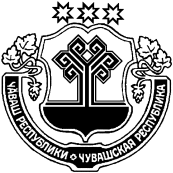 Администрация Шумерлинского района  п о с т а н о в л я е т:1. Внести в муниципальную  программу Шумерлинского района «Экономическое развитие и инновационная экономика на 2014 - 2020 годы» следующие изменения:Паспорт Программы изложить в новой редакции в соответствии с приложением № 1 к настоящему постановлению;Раздел V Программы изложить в новой редакции:Раздел V. Обоснование объема финансовых ресурсов,необходимых для реализации Муниципальной программыРасходы Муниципальной программы формируются за счет средств республиканского бюджета Чувашской Республики, местного бюджета Шумерлинского района и средств внебюджетных источников.При реализации Муниципальной программы используются различные инструменты государственно-частного партнерства, в том числе софинансирование за счет собственных средств юридических лиц и привлеченных ими заемных средств.Прогнозируемые объемы финансирования мероприятий Муниципальной программы в 2014 – 2020 годах составляет 4097876 тыс. рублей, в том числе:в 2014 году – 625966,9 тыс. рублей;в 2015 году – 801083,7 тыс. рублей;в 2016 году – 551285,1 тыс. рублей;в 2017 году – 655381,2 тыс. рублей;в 2018 году – 614258,6 тыс. рублей;в 2019 году – 526374,3 тыс. рублей;в 2020 году – 323526,2 тыс. рублейиз них средства:республиканского бюджета Чувашской Республики – 119,4 тыс. рублей (0,02 процентов), в том числе:в 2014 году -  0 рублей;в 2015 году – 119,4 тыс. рублей;в 2016 году – 0 рублей;в 2017 году -  0  рублей;в 2018 году – 0  рублей;в 2019 году – 0 рублей;в 2020 году – 0 рублейБюджета Шумерлинского района – 7445,5 тыс. рублей (0,18 процентов), в том числе:в 2014 году – 493,5 тыс. рублей;в 2015 году – 719,7 тыс. рублей;в 2016 году – 928,3 тыс. рублей;в 2017 году – 1134 тыс. рублей;в 2018 году – 1260 тыс. рублей;в 2019 году – 1380 тыс. рублей;в 2020 году – 1530 тыс. рублейвнебюджетных источников – 4090311,1 тыс. рублей (99,8 процентов), в том числе:в 2014 году - 625473,4 тыс. рублей;в 2015 году - 800244,6 тыс. рублей;в 2016 году - 550356,8 тыс. рублей;в 2017 году - 654247,2 тыс. рублей;в 2018 году - 612998,6 тыс. рублей;в 2019 году - 524994,3 тыс. рублей;в 2020 году - 321996,2 тыс. рублейОбъемы финансирования Муниципальной программы уточняются при формировании бюджета Шумерлинского района Чувашской Республики на очередной финансовый год и плановый период. Ресурсное обеспечение реализации Муниципальной программы представлено в приложении № 2 к Муниципальной программе.Приложение № 6 Программы изложить в новой редакции в соответствии с приложением № 2 к настоящему постановлению;Паспорт подпрограммы «СНИЖЕНИЕ АДМИНИСТРАТИВНЫХ БАРЬЕРОВ, ОПТИМИЗАЦИЯ И ПОВЫШЕНИЕ КАЧЕСТВА ПРЕДОСТАВЛЕНИЯ ГОСУДАРСТВЕННЫХ ИМУНИЦИПАЛЬНЫХ УСЛУГ В ШУМЕРЛИНСКОМ РАЙОНЕ» изложить в новой редакции в соответствии с приложением № 3 к настоящему постановлению;Раздел VI подпрограммы «СНИЖЕНИЕ АДМИНИСТРАТИВНЫХ БАРЬЕРОВ, ОПТИМИЗАЦИЯ И ПОВЫШЕНИЕ КАЧЕСТВА ПРЕДОСТАВЛЕНИЯ ГОСУДАРСТВЕННЫХ ИМУНИЦИПАЛЬНЫХ УСЛУГ В ШУМЕРЛИНСКОМ РАЙОНЕ» изложить в новой редакции:Раздел VI. Обоснование объема финансовых ресурсов, необходимых для реализации подпрограммыНа реализацию мероприятий подпрограммы планируется использовать средства бюджета Шумерлинского района (приложение № 5 к настоящей подпрограмме). Общий объем средств, необходимых для финансирования подпрограммы, составляет 7194,9 млн. рублей.Доля финансирования подпрограммы из бюджета Шумерлинского района по годам составит: 2014 год – 6,9 процента, 2015 год – 11,6 процента, 2016 год – 12,2 процента, 2017 год -14,6 процента, 2018 год – 16,4 процента, 2019 год – 18,1 процента, 2020 год – 20,2 процентов.Приложение № 5 подпрограммы «СНИЖЕНИЕ АДМИНИСТРАТИВНЫХ БАРЬЕРОВ, ОПТИМИЗАЦИЯ И ПОВЫШЕНИЕ КАЧЕСТВА ПРЕДОСТАВЛЕНИЯ ГОСУДАРСТВЕННЫХ ИМУНИЦИПАЛЬНЫХ УСЛУГ В ШУМЕРЛИНСКОМ РАЙОНЕ» изложить в новой редакции в соответствии с приложением № 4 к настоящему постановлению;Приложение № 7 Программы изложить в новой редакции в соответствии с приложением № 5 к настоящему постановлению;Приложение № 4 подпрограммы «СНИЖЕНИЕ АДМИНИСТРАТИВНЫХ БАРЬЕРОВ, ОПТИМИЗАЦИЯ И ПОВЫШЕНИЕ КАЧЕСТВА ПРЕДОСТАВЛЕНИЯ ГОСУДАРСТВЕННЫХ И МУНИЦИПАЛЬНЫХ УСЛУГ В ШУМЕРЛИНСКОМ РАЙОНЕ» изложить в новой редакции в соответствии с приложением № 6 к настоящему постановлению;1.9 .  Приложение №3 к подпрограмме «РАЗВИТИЕ ПОТРЕБИТЕЛЬСКОГО РЫНКА И СФЕРЫ УСЛУГ В ШУМЕРЛИНСКОМ РАЙОНЕ» муниципальной программы «Экономическое развитие и инновационная экономика на 2014–2020 годы» изложить в новой редакции в соответствии с приложением №7;1.10.  Раздел I подпрограммы «РАЗВИТИЕ ПОТРЕБИТЕЛЬСКОГО РЫНКА И СФЕРЫ УСЛУГ В  ШУМЕРЛИНСКОМ РАЙОНЕ» изложить в новой редакции в соответствии с приложением №8 к настоящему постановлению; 1.11. Паспорт подпрограммы «РАЗВИТИЕ ПОТРЕБИТЕЛЬСКОГО РЫНКА И СФЕРЫ УСЛУГ В ШУМЕРЛИНСКОМ РАЙОНЕ» изложить в новой редакции в соответствии с приложением № 9 к настоящему постановлению.1.12.  Приложение № 4 к подпрограмме «РАЗВИТИЕ ПОТРЕБИТЕЛЬСКОГО РЫНКА И СФЕРЫ УСЛУГ В ШУМЕРЛИНСКОМ РАЙОНЕ» муниципальной программы Шумерлинского района «Экономическое развитие и инновационная экономика на 2014–2020 годы» изложить в новой редакции в соответствии с приложением №10 к настоящему постановлению;1.13. Паспорт подпрограммы «РАЗВИТИЕ СУБЪЕКТОВ МАЛОГО И СРЕДНЕГО   ПРЕДПРИНИМАТЕЛЬСТВА В ШУМЕРЛИНСКОМ РАЙОНЕ» изложить в новой редакции в соответствии с приложением № 11 к настоящему постановлению;1.14. Раздел I подпрограммы «РАЗВИТИЕ СУБЪЕКТОВ МАЛОГО И СРЕДНЕГО ПРЕДПРИНИМАТЕЛЬСТВА В ШУМЕРЛИНСКОМ РАЙОНЕ» изложить в новой редакции в соответствии с приложением №12 к настоящему постановлению;1.15. Приложение № 4 к подпрограмме «РАЗВИТИЕ СУБЪЕКТОВ МАЛОГО И СРЕДНЕГО ПРЕДПРИНИМАТЕЛЬСТВА В ШУМЕРЛИНСКОМ РАЙОНЕ» изложить в новой редакции в соответствии с приложением №13 к настоящему постановлению;         2. Настоящее постановление вступает в силу с момента подписания и подлежит обязательному опубликованию в печатном издании «Вестник Шумерлинского района» и  размещении на официальном сайте Шумерлинского района в сети Интернет.Глава администрацииШумерлинского района  					                 		 Л.Г. РафиновСогласовано:_____________ Мостайкин А.А.Первый заместитель главы администрации Шумерлинского района, председатель комиссии;_____________ Соланова Н.И.Начальник отдела экономики, земельных  и имущественных отношений  администрации Шумерлинского района;______________ Краснова М.В.Заведующий сектором правового обеспечения администрации Шумерлинского района.Ильина С.А.Приложение № 1 к постановлению администрации Шумерлинского района от ПАСПОРТМУНИЦИПАЛЬНОЙ ПРОГРАММЫ ШУМЕРЛИНСКОГО РАЙОНА "ЭКОНОМИЧЕСКОЕ РАЗВИТИЕ И ИННОВАЦИОННАЯ ЭКОНОМИКАНА 2014-2020 ГОДЫПриложение № 2   к постановлению администрации Шумерлинского района  отРЕСУРСНОЕ ОБЕСПЕЧЕНИЕ РЕАЛИЗАЦИИ ПОДПРОГРАММ МУНИЦИПАЛЬНОЙ ПРОГРАММЫ ШУМЕРЛИНСКОГО РАЙОНА  «ЭКОНОМИЧЕСКОЕ РАЗВИТИЕ И ИННОВАЦИОННАЯ ЭКОНОМИКА НА 2014-2020 ГОДЫ»ЗА СЧЕТ ВСЕХ ИСТОЧНИКОВ ФИНАНСИРОВАНИЯПриложение № 3 к постановлению администрации Шумерлинского района от ПОДПРОГРАММА«СНИЖЕНИЕ АДМИНИСТРАТИВНЫХ БАРЬЕРОВ, ОПТИМИЗАЦИЯ И ПОВЫШЕНИЕ КАЧЕСТВА ПРЕДОСТАВЛЕНИЯ ГОСУДАРСТВЕННЫХ ИМУНИЦИПАЛЬНЫХ УСЛУГ В ШУМЕРЛИНСКОМ РАЙОНЕ» (далее – подпрограмма)ПАСПОРТ ПОДПРОГРАММЫПриложение № 4 к постановлению администрации Шумерлинского района от РЕСУРСНОЕ ОБЕСПЕЧЕНИЕ РЕАЛИЗАЦИИ ПОДПРОГРАММЫ «СНИЖЕНИЕ АДМИНИСТРАТИВНЫХ БАРЬЕРОВ, ОПТИМИЗАЦИЯ И ПОВЫШЕНИЕ КАЧЕСТВА ПРЕДОСТАВЛЕНИЯ ГОСУДАРСТВЕННЫХ И МУНИЦИПАЛЬНЫХ УСЛУГ В ШУМЕРЛИНСКОМ РАЙОНЕ»МУНИЦИПАЛЬНОЙ ПРОГРАММЫ ШУМЕРЛИНСКОГО РАЙОНА  «ЭКОНОМИЧЕСКОЕ РАЗВИТИЕ И ИННОВАЦИОННАЯ ЭКОНОМИКА НА 2014-2020 ГОДЫ»ЗА СЧЕТ ВСЕХ ИСТОЧНИКОВ ФИНАНСИРОВАНИЯПриложение № 5 к постановлению администрации Шумерлинского района от ПРОГНОЗ
сводных показателей муниципального задания на оказание муниципальных услуг автономным учреждением «Многофункциональный центр по предоставлению государственных и муниципальных услуг» Шумерлинского района Чувашской Республики по подпрограмме «Снижение административных барьеров, оптимизация и повышение качества предоставления государственных и муниципальных услуг в Шумерлинском районе» муниципальной  программы Шумерлинского района «Экономическое развитие и инновационная экономика на 2014-2020 годы»Приложение № 6 к постановлению администрации Шумерлинского района от ПРОГНОЗ
сводных показателей муниципального задания на оказание муниципальных услуг автономным учреждением «Многофункциональный центр по предоставлению государственных и муниципальных услуг» Шумерлинского района Чувашской Республики по подпрограмме «Снижение административных барьеров, оптимизация и повышение качества предоставления государственных и муниципальных услуг в Шумерлинском районе» муниципальной программы Шумерлинского района «Экономическое развитие и инновационная экономика на 2014-2020 годы»                                                                                    Приложение №7 к постановлению                                                                                     администрации Шумерлинского               района от СВЕДЕНИЯОБ ОСНОВНЫХ МЕРАХ ПРАВОВОГО РЕГУЛИРОВАНИЯ В СФЕРЕ РЕАЛИЗАЦИИ ПОДПрограммы «РАЗВИТИЕ СУБЪЕКТОВ МАЛОГО И СРЕДНЕГО ПРЕДПРИНИМАТЕЛЬСТВА В ШУМЕРЛИНСКОМ РАЙОНЕ» МУНИЦИПАЛЬНОЙ ПРОГРАММЫ ШУМЕРЛИНСКОГО РАЙОНА  «ЭКОНОМИЧЕСКОЕ РАЗВИТИЕ И ИННОВАЦИОННАЯ ЭКОНОМИКА НА 2014-2020 ГОДЫ»                                                                                   Приложение №11 к постановлению                                                                                     администрации Шумерлинского                         района отПАСПОРТ ПОДПРОГРАММЫ "РАЗВИТИЕ СУБЪЕКТОВ МАЛОГО И СРЕДНЕГО ПРЕДПРИНИМАТЕЛЬСТВА" МУНИЦИПАЛЬНОЙ ПРОГРАММЫШУМЕРЛИНСКОГО РАЙОНА "ЭКОНОМИЧЕСКОЕ РАЗВИТИЕИ ИННОВАЦИОННАЯ ЭКОНОМИКА НА 2014 - 2020 ГОДЫ"(далее – подпрограмма)                                                                                     Приложение №9 к постановлению                                                                                     администрации Шумерлинского                         района отПОДПРОГРАММА«РАЗВИТИЕ ПОТРЕБИТЕЛЬСКОГО РЫНКА И СФЕРЫ УСЛУГВ ШУМЕРЛИНСКОМ РАЙОНЕ» (далее – подпрограмма)ПАСПОРТ ПОДПРОГРАММЫ                                                                                   Приложение №12 к постановлению                                                                                     администрации Шумерлинского                         района отРаздел I. Характеристика сферы реализации подпрограммы, описание                              основных проблем в указанной сфере и прогноз ее развития    Малый и средний бизнес играет важную роль в решении экономических и социальных задач Шумерлинского района: способствует насыщению потребительского рынка товарами, услугами и занятости населения, формированию конкурентной среды, обеспечивает стабильность налоговых поступлений в бюджет Шумерлинского района. Развитие предпринимательства является одной из приоритетных задач социально-экономического развития Шумерлинского района.Поддержка, создание условий для устойчивого развития малого и среднего бизнеса – приоритет государственной политики, это обусловлено тем, что малое и среднее предпринимательство как стать мощным рычагом для дальнейшего социально-экономического развития района.Разработка подпрограммы обусловлена актуальностью вопросов создания благоприятных условий для развития малого и среднего бизнеса, устранения административных барьеров, финансовой и имущественной поддержки субъектов малого и среднего предпринимательства на долгосрочную перспективу, а также необходимостью совершенствования механизмов реализации государственной политики Шумерлинского района в части поддержки малого и среднего предпринимательства и более тесной ее взаимосвязи с общими задачами социально-экономического развития района на долгосрочную перспективу.     По состоянию на  1 января 2015 г. в Шумерлинском районе действовали 260 субъектов малого предпринимательства, из них: 41 малое предприятие и  219 индивидуальных предпринимателей. По сравнению с прошлым годом количество субъектов малого и среднего бизнеса увеличилось на 0,5% (на 01.01.2014 – 218 единиц).  Рис. 1 Динамика показателей количества субъектов малого предпринимательства в Шумерлинском районе и численности работников малых предприятий    Общая численность занятых в субъектах малого и среднего предпринимательства  на 1 января 2015 г. составляет 661 человек, снизилась на 4,3 % к уровню  2014 года (на 01.01.2014 – 691 человек). В том числе численность занятых на малых предприятиях по состоянию на 1 января 2015 г. составила 437 человек, данный показатель возрос на 1,2% по сравнению с уровнем прошлого года. Среднемесячная начисленная заработная плата по малым предприятиям составила 9 949 рублей или 101,5% к уровню прошлого года.    Структура малого бизнеса на территории Шумерлинского района по видам экономической деятельности характеризуется преобладанием розничной торговли и общественного питания (доля предприятий, работающих в этой сфере составляет 39 %) и сферы сельского хозяйства (в этой области работает 36% малых предприятий). В строительстве занято – 10%.    Увеличиваются объемы выпускаемой продукции, работ и услуг, их ассортимент, повышается качество за счет внедрения новых технологий, все больше субъектов малого предпринимательства переходят к цивилизованному ведению бизнеса. По состоянию на 1 января 2015 года объем отгруженных  товаров собственного производства, выполненных работ и услуг собственными силами малых предприятий составил 128,1 млн. рублей, что составляет 102,9 % к соответствующему периоду прошлого года.Рис. 2. Объем продукции,  произведенной малыми и средними                    предприятиями, млн.рублей    Следует отметить, что малый бизнес активно участвует в выполнении муниципального заказа. По итогам проведения торгов и запроса котировок в 2014 году заключены муниципальные контракты с субъектами малого и среднего предпринимательства на сумму 10,2 млн. рублей.     За 2014 год предпринимателям оказаны следующие виды государственной поддержки:- государственная поддержка в виде выдачи займов под льготные проценты через АНО "Агентство по поддержке малого бизнеса в Чувашской Республике» - 5 субъектам малого предпринимательства на общую сумму 2529 тыс. рублей (К (Ф)Х Харитонов Д.Г. – 539 тыс. рублей, Медяева В.Н. – 800 тыс. рублей, ООО «Мастерская раздолье» - 600 тыс. рублей, Корнилов К.П.- 490 тыс.рублей, Тимофеев В.А.- 100 тыс.рублей); - государственная поддержка в виде разработки бизнес-плана на бесплатной основе  - 1 субъект малого предпринимательства (Егорова С.В.);- предоставлена государственная поддержка в форме гранта на создание и развитие крестьянского (фермерского) хозяйства  (в сумме 1100 тыс. рублей  Илларионовой Г.Н.).     Основной задачей предпринимательства является обеспечение занятости и самозанятости населения. Субсидию на организацию предпринимательской деятельности в рамках программы самозанятости населения в  2014 году получили 3 жителя района на общую сумму 176,4  тыс. рублей.Постоянно осуществляется информационная поддержка субъектов малого и среднего предпринимательства – на сайте администрации размещены нормативно-правовые акты в сфере развития малого предпринимательства, информация о проводимых  мероприятиях, статистические данные о развитии предпринимательства. Информационное обслуживание осуществляется также через газету «Вперед».   В целях повышения профессионального уровня индивидуальных предпринимателей, руководителей малых предприятий в сфере налогового и трудового законодательства, а также содействия наиболее эффективного развития малого и среднего бизнеса ежегодно проводятся Дни малого  и среднего предпринимательства в районе, учебно-консультационные семинары.   При благоприятных условиях развития экономики в 2016 году численность владельцев собственного бизнеса может увеличиться за счет регистрации в качестве предпринимателей лиц из числа бывших безработных, прошедших отбор бизнес-проектов и получивших государственную поддержку на реализацию этих проектов; при неблагоприятных условиях - численность уже действующих бизнесменов может снизиться, поскольку малое предпринимательство является тем сектором экономики, который наиболее быстро и оперативно реагирует на все изменения на рынке: изменение спроса, налоговой системы, влияние конкуренции и т.д.  Несмотря на положительные результаты деятельности малого бизнеса, его потенциал используется не в полной мере. Проблемы малого и среднего бизнеса в основном те же, что и у крупного бизнеса, но проявляются они гораздо острее. Среди которых неустойчивость и незавершенность законодательной базы, регулирующей деятельность малого и среднего предпринимательства, усложненность системы сбора налогов, недостаточность собственного капитала и оборотных средств, трудности с получением банковских кредитов, нехватка квалифицированных кадров, сложности с арендой производственных площадей, высокая арендная плата и др.  Перспективы развития малого и среднего предпринимательства как в Чувашской Республике, так и в Шумерлинском районе напрямую зависят от решения перечисленных проблем. Для поддержки субъектов малого и среднего предпринимательства в решении проблем, влияющих на активное развитие предпринимательства в Шумерлинском районе, сформирована система поддержки малого и среднего предпринимательства.  Поддержка субъектов малого и среднего предпринимательства в Шумерлинском районе осуществляется в соответствии с основными принципами, установленными Федеральным законом «О развитии малого и среднего предпринимательства в Российской Федерации» и Законом Чувашской Республики «О развитии малого и среднего предпринимательства в Чувашской Республике». Поддержка не может оказываться и в поддержке должно быть отказано субъектам малого и среднего предпринимательства в случаях, установленных Федеральным законом «О развитии малого и среднего предпринимательства в Российской Федерации».  В рамках реализации подпрограммы предусмотрено развитие народных художественных промыслов и ремесел, которые представляют собой важную часть национального культурного достояния района. Традиционными чувашскими народными промыслами являются национальная вышивка, ткачество. Развиты также резьба и роспись по дереву, лозоплетение, изготовление изделий из лыка, изготовление национальных костюмов и национальных кукол, бисероплетение. В настоящее время народные промыслы - это скорее вопрос престижа района, сохранения истории и традиций и, конечно, занятие для души.  Снижение платежеспособного спроса населения на изделия народных художественных промыслов, которые при их несомненной культурно-исторической значимости не относятся к товарам первой необходимости, привело к сокращению объемов производства, численности художников и мастеров народных художественных промыслов. Необходимость решения вышеуказанной проблемы программными методами обусловлена спецификой поддержки народных художественных промыслов и ремесел, так как основной проблемой, препятствующей их развитию, является очень низкий уровень предпринимательской инициативы индивидуальных мастеров и ремесленников. С учетом изложенного муниципальная и государственная поддержка народных художественных промыслов прежде всего должна быть направлена на создание благоприятной среды для развития и реализации имеющегося потенциала мастеров и ремесленников Шумерлинского района по организации и ведению ими собственного бизнеса.В условиях рыночной экономики очень важно иметь свою индивидуальность, собственный стиль работы, чтобы по-новому передать самобытность, национальные особенности и традиции чувашского народа. Появление на рынке новой сувенирной продукции с изображением государственных символов Шумерлинского района  и Чувашской Республики будет способствовать их популяризации и воспитанию у населения, особенно у молодого поколения, уважительного отношения к ним. Использование национальной тематики повысит интерес к традициям и истории своего народа. Сувенирная продукция позволит удовлетворить растущий спрос населения и гостей Шумерлинского района и  Чувашской Республики на качественные, высокохудожественные сувенирные изделия.Сувенирные изделия необходимы для рекламы Шумерлинского района и Чувашской Республики. Они позволяют заявить о расширении границ имиджевой территории, чтобы о районе узнали не только заинтересованные российские компании, но и потенциальные партнеры за рубежом. Повышение имиджа Шумерлинского района  - это возможность привлечь дополнительные инвестиции в экономику района. Требования к организациям, образующим инфраструктуру поддержки малого и среднего предпринимательства.  Условия и порядок оказания государственной и муниципальной поддержки организациям, образующим инфраструктуру поддержкисубъектов малого и среднего предпринимательстваОрганизацией, образующей инфраструктуру поддержки малого и среднего предпринимательства Шумерлинского района и Чувашской Республики, является юридическое лицо независимо от организационно-правовой формы собственности, оказывающее субъектам малого и среднего предпринимательства хотя бы одну из следующих форм поддержки:- финансовую;- имущественную;- информационную;- консультационную;- поддержку в области подготовки, переподготовки и повышения квалификации работников;- поддержку в области инноваций и промышленного производства, ремесленничества;- поддержку субъектов малого и среднего предпринимательства, осуществляющих внешнеэкономическую деятельность.Муниципальная и государственная поддержка деятельности организаций, образующих инфраструктуру поддержки малого и среднего предпринимательства Чувашской Республики, осуществляется в соответствии с Федеральным законом от 24 июля 2007 года № 209-ФЗ «О развитии малого и среднего предпринимательства в Российской Федерации».Государственную поддержку за счет средств республиканского бюджета Чувашской Республики и (или) федерального бюджетов получают организации инфраструктуры, оказывающие хотя бы одну из нижеперечисленных видов поддержки субъектам малого и (или) среднего предпринимательства:- предоставление микрозаймов субъектам малого предпринимательства, в том числе микропредприятиям;-предоставление поручительств (гарантий), обеспечивающих исполнение обязательств по кредитам, привлеченным в российских кредитных организациях субъектами малого и среднего предпринимательства и организациями инфраструктуры поддержки субъектов малого и среднего предпринимательства, по договорам займа и по договорам лизинга, заключенным лизингодателями с субъектами малого и среднего предпринимательства и организациями инфраструктуры поддержки субъектов малого и среднего предпринимательства- поддержка экспортно-ориентированных субъектов малого и среднего предпринимательства;-  создание условий для развития малых предприятий на льготных условиях бизнес-инкубатора с предоставлением имущественной и информационно-консультационной поддержки;- реализация инвестиционных проектов по созданию технопарков, промышленных парков и других элементов инновационной инфраструктуры поддержки малого и среднего предпринимательства с целью открытия высокотехнологичных производственных предприятий на основе взаимодействия науки, промышленности и предпринимательства;- повышение технологической готовности субъектов малого и среднего предпринимательства за счет создания (проектирования) технологических и технических процессов и объектов, которые реализуют указанные процессы; подготовка и обеспечение процесса производства и реализации продукции по обслуживанию и эксплуатации промышленных, инфраструктурных и других объектов;- разработка для субъектов малого и среднего предпринимательства полной системы производства в области машиностроения - от компьютерного проектирования до технологического оснащения.К организациям, образующим инфраструктуру поддержки малого и среднего предпринимательства Шумерлинского района, устанавливаются также следующие требования:регистрация и осуществление деятельности на территории Шумерлинского района;соответствие уставной деятельности целям, задачам и направлениям Подпрограммы;наличие необходимых лицензий, сертификатов на соответствующие виды деятельности, разрешений, в случаях, предусмотренных действующим законодательством;наличие помещений для ведения уставной деятельности для реализации своих прав и обязанностей, предусмотренных действующим законодательством, соглашениями и нормативными актами;обеспеченность организации инфраструктуры квалифицированным персоналом, квалификация которого подтверждена соответствующими документами;организация инфраструктуры не должна находиться в стадии ликвидации, реорганизации или банкротства.Развитие малого и среднего предпринимательства в Шумерлинском районе в течение 2014-2020 гг.  предполагает:устойчивое развитие  малого  и среднего  предпринимательства во всех видах экономической деятельности реального сектора экономики и в области  народных  художественных  промыслов,  ремесел и производства сувенирной продукции;развитие  малых  и  средних  инновационных  организаций,обеспечение   занятости   населения,   увеличение   доли  среднесписочной   численности  работников  (без  внешних совместителей)  субъектов малого и среднего предпринимательства  в среднесписочной   численности работников  (без внешних совместителей) всех организаций;создание  благоприятной  среды для развития и реализации имеющегося  потенциала  предприятий  и мастеров народных художественных промыслов Шумерлинского района.                                                                                   Приложение №8 к постановлению                                                                                     администрации Шумерлинского                         района отРаздел I. Характеристика сферы реализации подпрограммы, описание                              основных проблем в указанной сфере и прогноз ее развитияПотребительский рынок - активно развивающаяся сфера экономики Шумерлинского района.Потребительский рынок находится в непосредственной зависимости от других рынков, влияет на денежные доходы, платежеспособность населения, регулирует товарно-денежные отношения, способствует конкурентоспособности отечественных товаров и всего рыночного механизма, поэтому создание условий эффективного развития потребительского рынка, совершенствование механизма его регулирования являются одной из важнейших составляющих экономической политики района.Состояние розничной торговли и сферы услуг в значительной мере определяется макроэкономическими показателями социально-экономического развития Шумерлинского района и Чувашской Республики. Объем розничного товарооборота по организациям, не относящимся к субъектам малого предпринимательства, по итогам 2014 года составил 77,98 млн. рублей, что превышает уровень 2013 года в сопоставимых ценах  на 2,9%. Темп роста объемов товарооборота отстает от уровня показателя по Чувашской Республике (107,8%). Оборот общественного питания по организациям, не относящимся к субъектам малого предпринимательства,  в 2014 году составил 3,8 млн. рублей, что в сопоставимых ценах на 10,5% больше объема 2013 года. Объем платных услуг составил 48,78 млн. рублей . Повышение платежеспособного спроса населения предопределило рост оборота розничной торговли в 2015 году, который за 9 месяцев 2015 года составил 63,23 млн. рублей. Потребительские расходы составляют около 75 % денежных доходов среднестатистического жителя района.Одним из показателей эффективного управления отраслью является ее динамичное развитие, приобретение новых, современных черт, новые форматы предоставления услуг, передовые технологии, используемые в работе предприятий, реконструкция и строительство новых объектов. Все это способствует формированию в отрасли конкурентоспособной среды, и, в конечном счете, выигрывает от этого потребитель.Индекс потребительских цен на товары и услуги в декабре 2014 года составил 110,9%, в том числе на продовольственные товары – 116,7%, непродовольственные товары – 106,1%, услуги – 111,2%. По состоянию на 01.01.2015 г. на территории Шумерлинского района функционирует 63 торговых объекта, 9 объектов общественного питания, 1 предприятие бытового обслуживания, 3 АЗС. Фактическая обеспеченность населения площадью торговых объектов по состоянию на 01.01.2015 г., кв.м на 1 тыс.чел.:- в целом по Шумерлинскому району – 237,96(что больше утвержденного норматива на 3,8% (229 кв. м. на 1000 жителей);- продовольственными товарами – 78,16;- непродовольственными товарами – 159,8.Сфера торговли по-прежнему остается инвестиционно  привлекательной. За 2014 год на территории района были введены в эксплуатацию новые объекты потребительского рынка - магазин в д. Шумерля и АЗС в с. Большие Алгаши. Общий объем инвестиций по данным объектам  составил – 4,59 млн. рублей, создано 5 рабочих мест.Потребительская кооперация - важная социальная структура, обеспечивающая сельское население товарами, закупающая излишки сельхозпродукции у владельцев подворий. Магазины Аликовского РАЙПО Чувашпотребсоюза в сельской местности являются центрами общественной жизни для многих населенных пунктов. Их в районе по состоянию на 01.10.2015года - 20. Аликовское РАЙПО Чувашпотребсоюза, осуществляя торгово-закупочную деятельность,  закупает у населения молоко, овощи, мясо.На территории района федеральные, региональные торговые сети отсутствуют. В последние годы в районе наблюдается рост общего количества торговых объектов, как в продовольственной, так и в непродовольственной розничной торговле. На 01.01.2015г. осуществляют деятельность 63 объекта предприятий розничной торговли: 57 магазинов, 6 павильонов. В ассортименте 4 объектов торговли – продовольственные товары, 3 объектов торговли -  непродовольственные товары, 56 объектов торговли  - продовольственные и непродовольственные товары. В то же время в ряде отдалённых и малонаселенных пунктах района отсутствуют торговые предприятия. Поставка товаров первой необходимости и продуктов питания сюда осуществляется посредством выездной торговли.Реализуется комплекс мер, направленных на сдерживание роста цен на социально значимые продовольственные товары первой необходимости. В еженедельном режиме проводится мониторинг цен на социально значимые продукты питания в предприятиях розничной торговли.В рамках реализации положений Указа Главы Чувашской Республики от 07.02.2012 № 19 «О мерах по совершенствованию защиты прав потребителей в Чувашской Республике» в администрации Шумерлинского района работают телефоны «горячих линий» по вопросам защиты прав потребителей, проходят опросы населения по актуальным вопросам защиты прав потребителей, которые выявляют уровень удовлетворенности сельчан качеством товаров и услуг. Информация в сфере защиты прав потребителей размещается на официальном сайте Шумерлинского района в сети Интернет.В 2014 году проведено 5 выездных проверок в рамках муниципального контроля в области торговой деятельности в отношении юридических лиц и индивидуальных предпринимателей, осуществляющих торговую деятельность на территории Шумерлинского района. В ходе выездных проверок правонарушений не выявлено. Внеплановые проверки юридических лиц и индивидуальных предпринимателей не проводились в связи с отсутствием оснований для их проведения.Анализ состояния и тенденций развития потребительского рынка и сферы услуг в Чувашской Республике позволяет обозначить основные проблемы этого сектора экономики, решение которых требует применения программных методов.Несмотря на быстрые темпы роста розничного товарооборота, по объемам на душу населения Шумерлинский район, как и Чувашия, отстает от общероссийского показателя почти в 2 раза, что связано в основном со среднедушевым денежным доходом на душу населения.Недостаточное развитие конкурентной среды не позволяет эффективно использовать рыночные механизмы для повышения качества товаров и услуг, их ценовой и территориальной доступности.Необходимо решать вопросы по размещению объектов сферы услуг, борьбе с контрафактной продукцией, регулированию оборота алкогольной продукции.Реализация мероприятий подпрограммы в сфере потребительского рынка позволит решить обозначенные проблемы в сфере потребительского рынка и услуг.В основе подпрограммы лежат положения, ориентированные на улучшение обслуживания населения Шумерлинского района путем создания условий для обеспечения доступности и качества розничной торговли, оказываемых населению платных услуг, в том числе общественного питания и бытового обслуживания.Реализация мероприятий подпрограммы в среднесрочный прогнозируемый период (с 2014-2016 годы) позволит увеличить оборот  розничной  торговли  на душу населения  к 2016 году  до 11,8 тыс. рублей,  объем платных услуг на душу населения - до 8,1 тыс. рублей.К 2020 году годовой оборот розничной торговли должен увеличиться по сравнению с 2013 годом почти в 2 раза. Увеличится обеспеченность населения площадью торговых объектов, посадочными местами на объектах общественного питания, рабочими местами на объектах бытового обслуживания. Обеспеченность населения торговыми площадями составит в среднем по району250 кв. метров на 1 тыс. жителей. Малые населенные пункты численностью свыше 100 жителей все будут обеспечены объектом торговли, а меньшие – выездной торговлей. Развитие рынка платных услуг тесным образом связано с потребностями и платежеспособным спросом населения. В связи с этим расширение сферы услуг в первую очередь зависит от взаимодействия органов исполнительной власти Чувашской Республики и органов местного самоуправления.Программное решение существующих проблем позволит обеспечить качественно новый, более цивилизованный облик потребительского рынка и сферы услуг, будет способствовать поддержанию высоких темпов их развития, увеличению предложения товаров и услуг, позволит создать новые рабочие места, обеспечить значительную часть поступлений в бюджеты различных уровней.Приложение № 10  к постановлению администрации Шумерлинского района отРЕСУРСНОЕ ОБЕСПЕЧЕНИЕ РЕАЛИЗАЦИИ ПОДПРОГРАММЫ «РАЗВИТИЕ ПОТРЕБИТЕЛЬСКОГО РЫНКА И СФЕРЫ УСЛУГ В ШУМЕРЛИНСКОМ РАЙОНЕ»МУНИЦИПАЛЬНОЙ ПРОГРАММЫ ШУМЕРЛИНСКОГО РАЙОНА  «ЭКОНОМИЧЕСКОЕ РАЗВИТИЕ И ИННОВАЦИОННАЯ ЭКОНОМИКА НА 2014-2020 ГОДЫ»ЗА СЧЕТ ВСЕХ ИСТОЧНИКОВ ФИНАНСИРОВАНИЯПриложение №13 к постановлению администрации Шумерлинского районаРЕСУРСНОЕ ОБЕСПЕЧЕНИЕ РЕАЛИЗАЦИИ ПОДПРОГРАММЫ «РАЗВИТИЕ МАЛОГО И СРЕДНЕГО ПРЕДПРИНИМАТЕЛЬСТВА В ШУМЕРЛИНСКОМ РАЙОНЕ»МУНИЦИПАЛЬНОЙ ПРОГРАММЫ ШУМЕРЛИНСКОГО РАЙОНА «ЭКОНОМИЧЕСКОЕ РАЗВИТИЕ И ИННОВАЦИОННАЯ ЭКОНОМИКА НА 2014-2020 ГОДЫ»ЗА СЧЕТ ВСЕХ ИСТОЧНИКОВ ФИНАНСИРОВАНИЯЧĂВАШ  РЕСПУБЛИКИЧУВАШСКАЯ РЕСПУБЛИКА ÇĚМĚРЛЕ РАЙОНĚН АДМИНИСТРАЦИЙĚ ЙЫШĂНУ17.02.2016 № 57Çěмěрле хулиАДМИНИСТРАЦИЯШУМЕРЛИНСКОГО РАЙОНАПОСТАНОВЛЕНИЕ17.02.2016 № 57г. ШумерляО внесении изменений в постановление администрации Шумерлинского района от 31.12.2013 № 769 «Об утверждении муниципальной программы Шумерлинского района « Экономическое развитие и инновационная экономика на 2014-2020г. »Ответственный исполнитель Муниципальной программы-Отдел экономики, земельных и имущественных отношений администрации Шумерлинского района Чувашской РеспубликиОтдел экономики, земельных и имущественных отношений администрации Шумерлинского района Чувашской РеспубликиСоисполнители-Автономное учреждение «Многофункциональный центр» Шумерлинского района (АУ «МФЦ» Шумерлинского района)Автономное учреждение «Многофункциональный центр» Шумерлинского района (АУ «МФЦ» Шумерлинского района)Подпрограммы Муниципальной программы-подпрограмма 1.«Развитие субъектов малого и среднего предпринимательства в Шумерлинском районе»;Подпрограммы Муниципальной программыподпрограмма 2.«Развитие потребительского рынка и сферы услуг в Чувашской Республике»;Подпрограммы Муниципальной программыподпрограмма 3.«Снижение административных барьеров, оптимизация и повышение качества предоставления государственных и муниципальных услуг в Шумерлинском районе»Программно-целевые инструменты Муниципальной программы-подпрограмма 1.«Развитие субъектов малого и среднего предпринимательства в Шумерлинском районе»;Программно-целевые инструменты Муниципальной программыподпрограмма 2.«Развитие потребительского рынка и сферы услуг в Чувашской Республике»;Программно-целевые инструменты Муниципальной программыподпрограмма 3.«Снижение административных барьеров, оптимизация и повышение качества предоставления государственных и муниципальных услуг в Шумерлинском районе»Цели Муниципальной программы-достижение высоких стандартов благосостояния населения Шумерлинского района;обеспечение сбалансированного экономического развития и конкурентоспособности экономики Шумерлинского района;переход к инновационному и социально ориентированному типу экономического развитиядостижение высоких стандартов благосостояния населения Шумерлинского района;обеспечение сбалансированного экономического развития и конкурентоспособности экономики Шумерлинского района;переход к инновационному и социально ориентированному типу экономического развитияЗадачи Муниципальной программы-создание условий для повышения материального уровня жизни населения Шумерлинского района;создание условий для наиболее полного удовлетворения спроса населения на качественные товары и услуги;повышение доступности для населения Шумерлинского района качественных и безопасных потребительских товаров и услуг;создание необходимых условий для обеспечения высоких темпов экономического роста, осуществления структурных сдвигов, способствующих развитию конкурентоспособных и передовых в техническом отношении производств;обеспечение благоприятного инвестиционного и предпринимательского климата, содействие повышению инвестиционной и инновационной активности организаций;совершенствование программно-целевого управления бюджетными расходами;повышение количества и качества муниципальных услугсоздание условий для повышения материального уровня жизни населения Шумерлинского района;создание условий для наиболее полного удовлетворения спроса населения на качественные товары и услуги;повышение доступности для населения Шумерлинского района качественных и безопасных потребительских товаров и услуг;создание необходимых условий для обеспечения высоких темпов экономического роста, осуществления структурных сдвигов, способствующих развитию конкурентоспособных и передовых в техническом отношении производств;обеспечение благоприятного инвестиционного и предпринимательского климата, содействие повышению инвестиционной и инновационной активности организаций;совершенствование программно-целевого управления бюджетными расходами;повышение количества и качества муниципальных услугЦелевые индикаторы и показатели Муниципальной программы-к 2021 году будут достигнуты следующие целевые индикаторы и показатели:к 2021 году будут достигнуты следующие целевые индикаторы и показатели:Целевые индикаторы и показатели Муниципальной программысреднемесячная номинальная начисленная заработная плата работников в экономике Шумерлинского района – 27400 рублей;среднемесячная номинальная начисленная заработная плата работников в экономике Шумерлинского района – 27400 рублей;Целевые индикаторы и показатели Муниципальной программыЦелевые индикаторы и показатели Муниципальной программыиндекс промышленного производства к предыдущему году – 107,4 процентов;индекс промышленного производства к предыдущему году – 107,4 процентов;Целевые индикаторы и показатели Муниципальной программыобъем отгруженной продукции обрабатывающих производств на душу населения – 29,5 тыс. рублей/чел.;объем отгруженной продукции обрабатывающих производств на душу населения – 29,5 тыс. рублей/чел.;Целевые индикаторы и показатели Муниципальной программыоборот розничной торговли на душу населения – 15,8 тыс. рублей, объем платных услуг – 9,9 тыс. рублей;оборот розничной торговли на душу населения – 15,8 тыс. рублей, объем платных услуг – 9,9 тыс. рублей;Целевые индикаторы и показатели Муниципальной программыДоля муниципальных контрактов, гражданско-правовых договоров бюджетных учреждений, заключенных по итогам проведения конкурентных способов определения поставщиков, в общем объеме муниципального заказа – 75 процентов;Доля муниципальных контрактов, гражданско-правовых договоров бюджетных учреждений, заключенных по итогам проведения конкурентных способов определения поставщиков, в общем объеме муниципального заказа – 75 процентов;Целевые индикаторы и показатели Муниципальной программыдоля расходов консолидированного бюджета Шумерлинского района, формируемых в рамках программ, в общем объеме расходов консолидированного бюджета Шумерлинского района - 98 процентов;доля расходов консолидированного бюджета Шумерлинского района, формируемых в рамках программ, в общем объеме расходов консолидированного бюджета Шумерлинского района - 98 процентов;Сроки и этапы реализации Муниципальной программы-2014 - 2020 годы2014 - 2020 годыОбъемы финансирования Муниципальной программы с разбивкой по годам её реализации-Прогнозируемые объемы финансирования мероприятий Муниципальной программы в 2014 – 2020 годах составляет 4097876 тыс. рублей, в том числе:в 2014 году – 625966,9 тыс. рублей;в 2015 году – 801083,7 тыс. рублей;в 2016 году – 551285,1 тыс. рублей;в 2017 году – 655381,2 тыс. рублей;в 2018 году – 614258,6 тыс. рублей;в 2019 году – 526374,3 тыс. рублей;в 2020 году – 323526,2 тыс. рублейиз них средства:республиканского бюджета Чувашской Республики – 119,4 тыс. рублей (0,02 процентов), в том числе:в 2014 году -  0 рублей;в 2015 году – 119,4 тыс. рублей;в 2016 году – 0 рублей;в 2017 году -  0  рублей;в 2018 году – 0  рублей;в 2019 году – 0 рублей;в 2020 году – 0 рублейБюджета Шумерлинского района – 7445,5 тыс. рублей (0,18 процентов), в том числе:в 2014 году – 493,5 тыс. рублей;в 2015 году – 719,7 тыс. рублей;в 2016 году – 928,3 тыс. рублей;в 2017 году – 1134 тыс. рублей;в 2018 году – 1260 тыс. рублей;в 2019 году – 1380 тыс. рублей;в 2020 году – 1530 тыс. рублейвнебюджетных источников – 4090311,1 тыс. рублей (99,8 процентов), в том числе:в 2014 году - 625473,4 тыс. рублей;в 2015 году - 800244,6 тыс. рублей;в 2016 году - 550356,8 тыс. рублей;в 2017 году - 654247,2 тыс. рублей;в 2018 году - 612998,6 тыс. рублей;в 2019 году - 524994,3 тыс. рублей;в 2020 году - 321996,2 тыс. рублейОбъемы финансирования Муниципальной программы уточняются при формировании бюджета Шумерлинского района Чувашской Республики на очередной финансовый год и плановый период. Ресурсное обеспечение реализации Муниципальной программы представлено в приложении № 2 к Муниципальной программе.Прогнозируемые объемы финансирования мероприятий Муниципальной программы в 2014 – 2020 годах составляет 4097876 тыс. рублей, в том числе:в 2014 году – 625966,9 тыс. рублей;в 2015 году – 801083,7 тыс. рублей;в 2016 году – 551285,1 тыс. рублей;в 2017 году – 655381,2 тыс. рублей;в 2018 году – 614258,6 тыс. рублей;в 2019 году – 526374,3 тыс. рублей;в 2020 году – 323526,2 тыс. рублейиз них средства:республиканского бюджета Чувашской Республики – 119,4 тыс. рублей (0,02 процентов), в том числе:в 2014 году -  0 рублей;в 2015 году – 119,4 тыс. рублей;в 2016 году – 0 рублей;в 2017 году -  0  рублей;в 2018 году – 0  рублей;в 2019 году – 0 рублей;в 2020 году – 0 рублейБюджета Шумерлинского района – 7445,5 тыс. рублей (0,18 процентов), в том числе:в 2014 году – 493,5 тыс. рублей;в 2015 году – 719,7 тыс. рублей;в 2016 году – 928,3 тыс. рублей;в 2017 году – 1134 тыс. рублей;в 2018 году – 1260 тыс. рублей;в 2019 году – 1380 тыс. рублей;в 2020 году – 1530 тыс. рублейвнебюджетных источников – 4090311,1 тыс. рублей (99,8 процентов), в том числе:в 2014 году - 625473,4 тыс. рублей;в 2015 году - 800244,6 тыс. рублей;в 2016 году - 550356,8 тыс. рублей;в 2017 году - 654247,2 тыс. рублей;в 2018 году - 612998,6 тыс. рублей;в 2019 году - 524994,3 тыс. рублей;в 2020 году - 321996,2 тыс. рублейОбъемы финансирования Муниципальной программы уточняются при формировании бюджета Шумерлинского района Чувашской Республики на очередной финансовый год и плановый период. Ресурсное обеспечение реализации Муниципальной программы представлено в приложении № 2 к Муниципальной программе.Ожидаемые результаты реализации Муниципальной программы-реализация Муниципальной программы позволит:реализация Муниципальной программы позволит:Ожидаемые результаты реализации Муниципальной программысформировать условия для устойчивого повышения заработной платы, соответствующей темпам роста производительности труда и качеству рабочей силы;сформировать условия для устойчивого повышения заработной платы, соответствующей темпам роста производительности труда и качеству рабочей силы;Ожидаемые результаты реализации Муниципальной программыповысить качество жизни населения Шумерлинского района путем повышения качества реализуемых товаров и оказываемых услуг;повысить качество жизни населения Шумерлинского района путем повышения качества реализуемых товаров и оказываемых услуг;Ожидаемые результаты реализации Муниципальной программыобеспечить повышение инвестиционной активности организаций реального сектора экономики, в том числе устойчивое развитие малого и среднего предпринимательства во всех отраслях реального сектора экономики; укрепить систему стратегического управления развитием Шумерлинского района, обеспечить комплексность и сбалансированность развития сельских поселений района; обеспечить результативность деятельности администрации Шумерлинского района и бюджетных программ, качество и доступность муниципальных услуг.обеспечить повышение инвестиционной активности организаций реального сектора экономики, в том числе устойчивое развитие малого и среднего предпринимательства во всех отраслях реального сектора экономики; укрепить систему стратегического управления развитием Шумерлинского района, обеспечить комплексность и сбалансированность развития сельских поселений района; обеспечить результативность деятельности администрации Шумерлинского района и бюджетных программ, качество и доступность муниципальных услуг.    Статус     Наименованиеподпрограммы    муниципальнойпрограммы (основного мероприятия, мероприятия)Наименованиеподпрограммы    муниципальнойпрограммы (основного мероприятия, мероприятия)Код  бюджетной классификацииКод  бюджетной классификацииКод  бюджетной классификацииКод  бюджетной классификацииКод  бюджетной классификацииИсточникифинансиро-ванияОценка расходов по годам, тыс. рублейОценка расходов по годам, тыс. рублейОценка расходов по годам, тыс. рублейОценка расходов по годам, тыс. рублейОценка расходов по годам, тыс. рублейОценка расходов по годам, тыс. рублейОценка расходов по годам, тыс. рублейОценка расходов по годам, тыс. рублейОценка расходов по годам, тыс. рублейОценка расходов по годам, тыс. рублейОценка расходов по годам, тыс. рублейОценка расходов по годам, тыс. рублейОценка расходов по годам, тыс. рублейОценка расходов по годам, тыс. рублейОценка расходов по годам, тыс. рублейОценка расходов по годам, тыс. рублейОценка расходов по годам, тыс. рублейОценка расходов по годам, тыс. рублей    Статус     Наименованиеподпрограммы    муниципальнойпрограммы (основного мероприятия, мероприятия)Наименованиеподпрограммы    муниципальнойпрограммы (основного мероприятия, мероприятия)ГГРБСРРзПрЦЦСРВВРВВРОчередной год (2013)первый год  плановогопериода(2014)первый год  плановогопериода(2014)первый год  плановогопериода(2014)второйгодпланового периода(2015)второйгодпланового периода(2015)второйгодпланового периода(2015)второйгодпланового периода(2015)третийгодпланового периода(2016)третийгодпланового периода(2016)третийгодпланового периода(2016)четвертыйгодпланового периода(2017)четвертыйгодпланового периода(2017)четвертыйгодпланового периода(2017)пятыйгодпланового периода(2018)пятыйгодпланового периода(2018)шестойгодпланового периода(2019)седьмойгодпланового периода(2020)12234566789991010101011111112121213131415Муниципальная программа Шумерлинского района Экономическое развитие и инновационная экономика на 2014-2020 годы Экономическое развитие и инновационная экономика на 2014-2020 годыхххххвсего            3536,6625966,9625966,9625966,9801083,7801083,7801083,7801083,7551285,1551285,1551285,1655381,2655381,2655381,2614258,6614258,6526374,3323526,2Муниципальная программа Шумерлинского района Экономическое развитие и инновационная экономика на 2014-2020 годы Экономическое развитие и инновационная экономика на 2014-2020 годыхххххфедеральный      бюджет 200,000000000000000000Муниципальная программа Шумерлинского района Экономическое развитие и инновационная экономика на 2014-2020 годы Экономическое развитие и инновационная экономика на 2014-2020 годыхххххреспубликанский  бюджет Чувашской Республики 0000119,4119,4119,4119,40000000000Муниципальная программа Шумерлинского района Экономическое развитие и инновационная экономика на 2014-2020 годы Экономическое развитие и инновационная экономика на 2014-2020 годыместный бюджет 211,3493,5493,5493,5719,7719,7719,7719,7928,3928,3928,31134,01134,01134,01260,01260,01380,01530,0Муниципальная программа Шумерлинского района Экономическое развитие и инновационная экономика на 2014-2020 годы Экономическое развитие и инновационная экономика на 2014-2020 годыхххххвнебюджет-ные     источники 2300,0625473,4625473,4625473,4800244,6800244,6800244,6800244,6550356,8550356,8550356,8654247,2654247,2654247,2612998,6612998,6524994,3321996,2Подпрограмма Развитие малого и среднего предпринимательства в Шу-мерлинском районеРазвитие малого и среднего предпринимательства в Шу-мерлинском районехххххвсего            1300,0624373,4624373,4624373,4798944,6798944,6798944,6798944,6548306,8548306,8548306,8652097,2652097,2652097,2610748,6610748,6522644,3319546,2Подпрограмма Развитие малого и среднего предпринимательства в Шу-мерлинском районеРазвитие малого и среднего предпринимательства в Шу-мерлинском районехххххфедеральный  бюджет 000000000000000000Подпрограмма Развитие малого и среднего предпринимательства в Шу-мерлинском районеРазвитие малого и среднего предпринимательства в Шу-мерлинском районехххххреспубликанский  бюджет ЧувашскойРеспублики 000000000000000000Подпрограмма Развитие малого и среднего предпринимательства в Шу-мерлинском районеРазвитие малого и среднего предпринимательства в Шу-мерлинском районеместный бюджет  0000000050,050,050,050,050,050,050,050,050,050,0Подпрограмма Развитие малого и среднего предпринимательства в Шу-мерлинском районеРазвитие малого и среднего предпринимательства в Шу-мерлинском районехххххвнебюджетные     источники 1300,0624373,4624373,4624373,4798944,6798944,6798944,6798944,6548256,8548256,8548256,8652047,2652047,2652047,2610698,6610698,6522594,3319496,2Основное мероприятие 1.Совершенствование внешней среды развития малого и среднего предпринимательстваСовершенствование внешней среды развития малого и среднего предпринимательствахххххвсего  000000000000000000Мероприятие 1.1.Развитие сис-темы правового обеспечения деятельности субъектов мало-го и среднего предпринимательстваРазвитие сис-темы правового обеспечения деятельности субъектов мало-го и среднего предпринимательствахххххвсего            000000000000000000Мероприятие 1.2. Содействие субъектам малого и среднего пред-принимательства в разработке бизнес-планов и технико-эконо-мических обос-нований на бес-платной основе Содействие субъектам малого и среднего пред-принимательства в разработке бизнес-планов и технико-эконо-мических обос-нований на бес-платной основе хххххвсего            000000000000000000Мероприятие 1.3.Реализация мер, направленных на формирование положительного имиджа предпринимательской деятельности:- размещение в печатных средствах массовой информации аналитических статей и исследований по различным аспектам предпринимательской деятельности,- проведение консультаций для субъектов малого и среднего предпринимательства, граждан, желающих создать собственный бизнес, по различным аспектам предпринимательской деятельности, рабочих встреч, круглых столов по вопросам развития  малого и среднего предпринимательства, - организация и проведение конкурсов среди субъектов малого и среднего предпринимательства, средств массовой информации по вопросам предпринимательства по различным номинациям,- привлечение субъектов малого и среднего предпринимательства к участию в экономических отраслевых соревнованиях, конкурсахРеализация мер, направленных на формирование положительного имиджа предпринимательской деятельности:- размещение в печатных средствах массовой информации аналитических статей и исследований по различным аспектам предпринимательской деятельности,- проведение консультаций для субъектов малого и среднего предпринимательства, граждан, желающих создать собственный бизнес, по различным аспектам предпринимательской деятельности, рабочих встреч, круглых столов по вопросам развития  малого и среднего предпринимательства, - организация и проведение конкурсов среди субъектов малого и среднего предпринимательства, средств массовой информации по вопросам предпринимательства по различным номинациям,- привлечение субъектов малого и среднего предпринимательства к участию в экономических отраслевых соревнованиях, конкурсаххххххвсего      000000000000000000Мероприятие 1.4.Регулярное проведение дней малого и среднего предпринимательства в Шумерлинском районеРегулярное проведение дней малого и среднего предпринимательства в Шумерлинском районехххххвсего      000000000000000000Мероприятие 1.5.Ведение реестра субъектов малого и среднего предпринимательства, получивших муниципальную поддержкуВедение реестра субъектов малого и среднего предпринимательства, получивших муниципальную поддержкухххххвсего            000000000000000000Мероприятие 1.6.Разработка и изготовление информационных материалов для субъектов малого и среднего предпринимательства Шумерлинского районаРазработка и изготовление информационных материалов для субъектов малого и среднего предпринимательства Шумерлинского районахххххвсего            000000000000000000Основное мероприятие 2.Развитие механизмов финансово-имущественной поддержки субъектов малого и среднего предпринимательстваРазвитие механизмов финансово-имущественной поддержки субъектов малого и среднего предпринимательствахххххвсего            0000000050,050,050,050,050,050,050,050,050,050,0хххххфедеральный      бюджет 000000000000000000хххххреспубликанский  бюджет ЧувашскойРеспублики 000000000000000000местный бюджет  0000000050,050,050,050,050,050,050,050,050,050,0хххххвнебюджетные     источники 000000000000000000Мероприятие 2.1.Субсидии на поддержку муниципальных программ развития малого и среднего предпринимательства в муниципальных образованияхСубсидии на поддержку муниципальных программ развития малого и среднего предпринимательства в муниципальных образованияххххххвсего            000000000000000000хххххфедеральный      бюджет 000000000000000000хххххреспубликанский  бюджет ЧувашскойРеспублики 000000000000000000хххххместный бюджет  000000000000000000хххххвнебюджетные     источники 000000000000000000Мероприятие 2.2.Содействие развитию новых финансовых инструментов (микрокредитование) на территории Шумерлинского районаСодействие развитию новых финансовых инструментов (микрокредитование) на территории Шумерлинского районахххххвсего            Мероприятие 2.3.Поддержка начинающих субъектов малого предпринимательства - гранты начинающим субъектам малого предпринимательства на создание собственного бизнесаПоддержка начинающих субъектов малого предпринимательства - гранты начинающим субъектам малого предпринимательства на создание собственного бизнесахххххвсего            0000000050,050,050,050,050,050,050,050,050,050,0хххххфедеральный      бюджет 000000000000000000хххххреспубликанский  бюджет ЧувашскойРеспублики 000000000000000000местный бюджет  0000000050,050,050,050,050,050,050,050,050,050,0хххххвнебюджетные     источники 000000000000000000Мероприятие 2.4.Содействие субъектам малого и среднего предпринимательства в возмещении затрат на участие в районных, региональных, межрегиональных выставкахСодействие субъектам малого и среднего предпринимательства в возмещении затрат на участие в районных, региональных, межрегиональных выставкаххххххвсего            000000000000000000Мероприятие 2.5.Содействие субъектам малого и среднего предпринимательства в получении субсидирования процентных ставок по кредитам, на возмещение части затрат, связанных с лизингом оборудования, и прочееСодействие субъектам малого и среднего предпринимательства в получении субсидирования процентных ставок по кредитам, на возмещение части затрат, связанных с лизингом оборудования, и прочеехххххвсего            000000000000000000Мероприятие 2.6.Содействие в создании деятельности молодежного инновационного творчестваСодействие в создании деятельности молодежного инновационного творчествахххххвсего            000000000000000000Основное мероприятие 3.Создание и (или) развитие социального предпринимательства в Шумерлинском районеСоздание и (или) развитие социального предпринимательства в Шумерлинском районехххххвсего            000000000000000000Мероприятие 3.1.Содействие субъектам малого и среднего предпринимательства в получении субсидий на реализацию проектов по созданию и (или) развитию социального предпринимательства в Шумерлинском районеСодействие субъектам малого и среднего предпринимательства в получении субсидий на реализацию проектов по созданию и (или) развитию социального предпринимательства в Шумерлинском районехххххвсего            000000000000000000Мероприятие 3.2.Организация содействия в создании и развитии социального предпринимательства Шумерлинского района, которое направлено на решение социальных проблем: - обеспечения занятости инвалидов, матерей имеющих детей в возрасте до 3 лет,  выпускников детских домов;- оказания помощи пострадавшим от стихийных бедствий, экологических, техногенных или иных катастроф,  социальных, национальных, религиозных конфликтов;- производства и (или) реализации медицинской техники, протезно-ортопедических изделий, а также технических средств, включая автотранспорт, материалы, которые могут быть использованы исключительно для профилактики инвалидности или реабилитации инвалидов;- предоставления услуг по содействию профессиональной ориентации и трудоустройству, включая содействие самозанятости;-  предоставления услуг обеспечения  культурно-просветительской деятельности;- предоставления образовательных услуг группам граждан, имеющим ограниченный  доступ к образовательным услугам;- содействию вовлечения в социально-активную жизнь социально-незащищенных  групп граждан (инвалиды, сироты, выпускники детских домов, пожилые люди, люди страдающие наркоманией и алкоголизмом);- профилактике социально опасных форм поведения гражданОрганизация содействия в создании и развитии социального предпринимательства Шумерлинского района, которое направлено на решение социальных проблем: - обеспечения занятости инвалидов, матерей имеющих детей в возрасте до 3 лет,  выпускников детских домов;- оказания помощи пострадавшим от стихийных бедствий, экологических, техногенных или иных катастроф,  социальных, национальных, религиозных конфликтов;- производства и (или) реализации медицинской техники, протезно-ортопедических изделий, а также технических средств, включая автотранспорт, материалы, которые могут быть использованы исключительно для профилактики инвалидности или реабилитации инвалидов;- предоставления услуг по содействию профессиональной ориентации и трудоустройству, включая содействие самозанятости;-  предоставления услуг обеспечения  культурно-просветительской деятельности;- предоставления образовательных услуг группам граждан, имеющим ограниченный  доступ к образовательным услугам;- содействию вовлечения в социально-активную жизнь социально-незащищенных  групп граждан (инвалиды, сироты, выпускники детских домов, пожилые люди, люди страдающие наркоманией и алкоголизмом);- профилактике социально опасных форм поведения гражданхххххвсего            000000000000000000Мероприятие 3.3.Оказание консультационной и организационной поддержки субъектам малого и среднего предпринимательства в сфере социального предпринимательства для  получения государственной поддержкиОказание консультационной и организационной поддержки субъектам малого и среднего предпринимательства в сфере социального предпринимательства для  получения государственной поддержкихххххвсего            000000000000000000Основное мероприятие 4.Развитие предпринимательства в области народных художественных промыслов, ремесел и производства сувенирной продукции в Шумерлинском районеРазвитие предпринимательства в области народных художественных промыслов, ремесел и производства сувенирной продукции в Шумерлинском районехххххвсего            000000000000000000Мероприятие 4.1.Содействие формированию положительного имиджа ремесленничества и народных художественных промыслов, в том числе:- создание информационно-аналитических материалов о народных художественных промыслах, ремеслах и мастерах  в Шумерлинском районе;Содействие формированию положительного имиджа ремесленничества и народных художественных промыслов, в том числе:- создание информационно-аналитических материалов о народных художественных промыслах, ремеслах и мастерах  в Шумерлинском районе;хххххвсего            000000000000000000Мероприятие 4.2.Организация сбыта и продвижения продукции народных художественных промыслов и  ремесел,  сувенирной продукции, в том числе:- содействие субъектам малого и среднего  предпринимательства в получении государственной поддержки в форме предоставления субсидий на реализацию бизнес-проектов   по развитию народных художественных промыслов и  производства сувенирной продукции на территории Шумерлинского района;- содействие  в участии на ежегодном республиканском конкурсе по номинациям на изготовление сувенирной продукции, посвященной памятным датам, выдающимся людям Чувашской Республики, и туристических сувениров, «Мастер - наследие народного искусства», молодых ремесленников и мастеров народных художественных промыслов;- организация выставок, передвижных выставок и выставок-продаж изделий ремесленников и мастеров народных художественных промыслов, производителей сувенирной продукции, в том числе организация показов национальной одежды.Организация сбыта и продвижения продукции народных художественных промыслов и  ремесел,  сувенирной продукции, в том числе:- содействие субъектам малого и среднего  предпринимательства в получении государственной поддержки в форме предоставления субсидий на реализацию бизнес-проектов   по развитию народных художественных промыслов и  производства сувенирной продукции на территории Шумерлинского района;- содействие  в участии на ежегодном республиканском конкурсе по номинациям на изготовление сувенирной продукции, посвященной памятным датам, выдающимся людям Чувашской Республики, и туристических сувениров, «Мастер - наследие народного искусства», молодых ремесленников и мастеров народных художественных промыслов;- организация выставок, передвижных выставок и выставок-продаж изделий ремесленников и мастеров народных художественных промыслов, производителей сувенирной продукции, в том числе организация показов национальной одежды.хххххвсего            000000000000000000Основное мероприятие 5.Создание новых производствСоздание новых производствхххххвсего            1300,0624373,4624373,4624373,4798944,6798944,6798944,6798944,6548256,8548256,8548256,8652047,2652047,2652047,2610698,6610698,6522594,3319496,2хххххфедеральный      бюджет 000000000000000000хххххреспубликанский  бюджет ЧувашскойРеспублики 000000000000000000хххххместный бюджет  000000000000000000хххххвнебюджетные     источники 1300,0624373,4624373,4624373,4798944,6798944,6798944,6798944,6548256,8548256,8548256,8652047,2652047,2652047,2610698,6610698,6522594,3319496,2Мероприятие 5.1.Создание новых производствСоздание новых производствхххххвсего            1300,0624373,4624373,4624373,4798944,6798944,6798944,6798944,6548256,8548256,8548256,8652047,2652047,2652047,2610698,6610698,6522594,3319496,2хххххфедеральный      бюджет 000000000000000000хххххреспубликанский  бюджет ЧувашскойРеспублики 000000000000000000хххххместный бюджет  000000000000000000хххххвнебюджетные     источники 1300,0624373,4624373,4624373,4798944,6798944,6798944,6798944,6548256,8548256,8548256,8652047,2652047,2652047,2610698,6610698,6522594,3319496,2Подпрограмма Развитие потребительского рынка и сферы услуг в Шумерлинском районеРазвитие потребительского рынка и сферы услуг в Шумерлинском районехххххвсего            всего            всего            1000,01000,01000,01100,01100,01300,01300,02100,02100,02100,02100,02230,02330,02330,02430,02530,0Подпрограмма Развитие потребительского рынка и сферы услуг в Шумерлинском районеРазвитие потребительского рынка и сферы услуг в Шумерлинском районехххххфедеральный      бюджет федеральный      бюджет федеральный      бюджет ххххххххххххххххПодпрограмма Развитие потребительского рынка и сферы услуг в Шумерлинском районеРазвитие потребительского рынка и сферы услуг в Шумерлинском районехххххреспубликанский  бюджет Чувашской Республики республиканский  бюджет Чувашской Республики республиканский  бюджет Чувашской Республики ххххххххххххххххПодпрограмма Развитие потребительского рынка и сферы услуг в Шумерлинском районеРазвитие потребительского рынка и сферы услуг в Шумерлинском районехххххместный бюджет местный бюджет местный бюджет -----------30,030,030,030,030,0Подпрограмма Развитие потребительского рынка и сферы услуг в Шумерлинском районеРазвитие потребительского рынка и сферы услуг в Шумерлинском районехххххвнебюджетные     источники внебюджетные     источники внебюджетные     источники 1000,01000,01000,01100,01100,01300,01300,02100,02100,02100,02100,02200,02300,02300,02400,02500,0Основное мероприятие 1.Совершенствование государственной координации и правового регулирования в сфере потребительского рынка и услугСовершенствование государственной координации и правового регулирования в сфере потребительского рынка и услугхххххвсего            всего            всего            0000000000000000Мероприятие 1.1.Совершенствование нормативно-правового обеспечения в сфере торговли, внесение необходимых изменений в нормативные правовые акты органов местного самоуправления Шумерлинского районаСовершенствование нормативно-правового обеспечения в сфере торговли, внесение необходимых изменений в нормативные правовые акты органов местного самоуправления Шумерлинского районахххххвсего            всего            всего            0000000000000000Мероприятие 1.2.Проведение мониторинга цен на социально значимые продовольственные товарыПроведение мониторинга цен на социально значимые продовольственные товарыхххххвсего            всего            всего            0000000000000000Мероприятие 1.3. Проведение мониторинга организаций розничной торговли на наличие в продаже продукции товаропроизводителей, осуществляющих деятельность на территории Чувашской РеспубликиПроведение мониторинга организаций розничной торговли на наличие в продаже продукции товаропроизводителей, осуществляющих деятельность на территории Чувашской Республикихххххвсего            всего            всего            0000000000000000Мероприятие 1.4. Проведение ежегодного мониторинга обеспеченности населения торговыми площадями, посадочными местами в организациях общественного питания и рабочими местами в организациях бытового обслуживания населенияПроведение ежегодного мониторинга обеспеченности населения торговыми площадями, посадочными местами в организациях общественного питания и рабочими местами в организациях бытового обслуживания населенияхххххвсего            всего            всего            0000000000000000Мероприятие 1.5.Проведение ежегодного анализа уровня обеспеченности населения платными услугамиПроведение ежегодного анализа уровня обеспеченности населения платными услугамихххххвсего            всего            всего            0000000000000000Мероприятие 1.6.Доведение до предприятий методических рекомендаций по различным аспектам развития сферы потребительского рынкаДоведение до предприятий методических рекомендаций по различным аспектам развития сферы потребительского рынкахххххвсего            всего            всего            0000000000000000Мероприятие 1.7.Изучение передового опыта работы органов исполнительной власти субъектов Российской Федерации и организаций сферы потребительского рынка в районах и городах Чувашской Республики, регионах Российской ФедерацииИзучение передового опыта работы органов исполнительной власти субъектов Российской Федерации и организаций сферы потребительского рынка в районах и городах Чувашской Республики, регионах Российской Федерациихххххвсего            всего            всего            0000000000000000Мероприятие 1.8.Содействие в формировании и ведении реестров организаций и объектов торговли, общественного питания и бытового обслуживания населения в Чувашской РеспубликеСодействие в формировании и ведении реестров организаций и объектов торговли, общественного питания и бытового обслуживания населения в Чувашской Республикехххххвсего            всего            всего            0000000000000000Мероприятие 1.9.Организация информационно-аналитического наблюдения за состоянием рынка товаров и услуг на территориях муниципальных образованийОрганизация информационно-аналитического наблюдения за состоянием рынка товаров и услуг на территориях муниципальных образованийхххххвсего            всего            всего            0000000000000000Мероприятие 1.10.Разработка и реализация мер по созданию на объектах сферы услуг условий для посещения маломобильными группами населенияРазработка и реализация мер по созданию на объектах сферы услуг условий для посещения маломобильными группами населенияхххххвсего            всего            всего            0000000000000000Основное мероприятие 2.Развитие инфраструктуры и оптимальное размещение объектов потребительского рынка и сферы услугРазвитие инфраструктуры и оптимальное размещение объектов потребительского рынка и сферы услугхххххвсего            всего            всего            1000,01000,01000,01100,01100,01300,01300,02100,02100,02100,02100,02230,02330,02330,02430,02530,0хххххфедеральный      бюджет федеральный      бюджет федеральный      бюджет 0000000000000000хххххреспубликанский  бюджет Чувашской Республики республиканский  бюджет Чувашской Республики республиканский  бюджет Чувашской Республики 0000000000000000местный бюджетместный бюджетместный бюджет0000000000030,030,030,030,030,0хххххвнебюджетные     источники внебюджетные     источники внебюджетные     источники 1000,01000,01000,01100,01100,01300,01300,02100,02100,02100,02100,02200,02300,02300,02400,02500,0Мероприятие 2.1.Розничная торговля:Розничная торговля:хххххвсего            всего            всего            1000,01000,01000,01100,01100,01300,01300,02100,02100,02100,02100,02230,02330,02330,02430,02530,0хххххфедеральный      бюджет федеральный      бюджет федеральный      бюджет 0000000000000000хххххреспубликанский  бюджет Чувашской Республики республиканский  бюджет Чувашской Республики республиканский  бюджет Чувашской Республики 0000000000000000хххххместный бюджетместный бюджетместный бюджет000000000003030303030хххххвнебюджетные     источники внебюджетные     источники внебюджетные     источники 1000,01000,01000,01100,01100,01300,01300,02100,02100,02100,02100,02200,02300,02300,02400,02500,0Мероприятие 2.1.1Открытие новых, реконструкция и модернизация объектов розничной торговли, в том числе объектов придорожного сервисаОткрытие новых, реконструкция и модернизация объектов розничной торговли, в том числе объектов придорожного сервисахххххвсего            всего            всего            1000,01000,01000,01100,01100,01300,01300,02100,02100,02100,02100,02200,02300,02300,02400,02500,0хххххфедеральный      бюджет федеральный      бюджет федеральный      бюджет 0000000000000000хххххреспубликанский  бюджет Чувашской Республики республиканский  бюджет Чувашской Республики республиканский  бюджет Чувашской Республики 0000000000000000хххххместный бюджет  местный бюджет  местный бюджет  0000000000000000хххххвнебюджетные    источники внебюджетные    источники внебюджетные    источники 1000,01000,01000,01100,01100,01300,01300,02100,02100,02100,02100,02200,02300,02300,02400,02500,0Мероприятие 2.1.2.Разработка и утверждение схем размещения нестационарных объектов с учетом нормативов минимальной обеспеченности населения площадью торговых объектовРазработка и утверждение схем размещения нестационарных объектов с учетом нормативов минимальной обеспеченности населения площадью торговых объектовхххххвсего            всего            всего            0000000000000000Мероприятие 2.1.3.Развитие розничной торговой сети в сельской местности за счет расширения развозной торговли, а также дистанционной торговли (в том числе по заказам)Развитие розничной торговой сети в сельской местности за счет расширения развозной торговли, а также дистанционной торговли (в том числе по заказам)хххххвсего            всего            всего            0000000000000000Мероприятие 2.2.Сфера услугСфера услугхххххвсего            всего            всего            00000000000200,0300,0300,0500,0700,0хххххфедеральный      бюджет федеральный      бюджет федеральный      бюджет 0000000000000000хххххреспубликанский  бюджет Чувашской Республики республиканский  бюджет Чувашской Республики республиканский  бюджет Чувашской Республики 0000000000000000хххххместный бюджет  местный бюджет  местный бюджет  0000000000000000хххххвнебюджетные     источники внебюджетные     источники внебюджетные     источники 00000000000200,0300,0300,0500,0700,0Мероприятие 2.2.1.Открытие новых, реконструкция и модернизация объектов общественного питания и бытового обслуживания населенияОткрытие новых, реконструкция и модернизация объектов общественного питания и бытового обслуживания населенияхххххвсего            всего            всего            00000000000200,0300,0300,0500,0700,0хххххфедеральный      бюджет федеральный      бюджет федеральный      бюджет 0000000000000000хххххреспубликанский  бюджет Чувашской Республики республиканский  бюджет Чувашской Республики республиканский  бюджет Чувашской Республики 0000000000000000хххххместный бюджет местный бюджет местный бюджет 0000000000000000хххххвнебюджетные  источники внебюджетные  источники внебюджетные  источники 00000000000200,0300,0300,0500,0700,0Мероприятие 2.2.2.Оказание организациям и индивидуальным предпринимателям консультативной и методологической помощи по вопросам развития сферы потребительского рынка и услугОказание организациям и индивидуальным предпринимателям консультативной и методологической помощи по вопросам развития сферы потребительского рынка и услугхххххвсего            всего            всего            0000000000000000Основное мероприятие 3.Развитие конкуренцииРазвитие конкуренциихххххвсего            всего            всего            0000000000000000Мероприятие 3.1.Организация мониторингов и обследований организаций и объектов торговли, общественного питания, бытового обслуживания населения Шумерлинского районаОрганизация мониторингов и обследований организаций и объектов торговли, общественного питания, бытового обслуживания населения Шумерлинского районахххххвсего            всего            всего            0000000000000000Мероприятие 3.2.Организация и проведение выставок, ярмарок товаров и услуг с участием товаропроизводителей Шумерлинского районаОрганизация и проведение выставок, ярмарок товаров и услуг с участием товаропроизводителей Шумерлинского районахххххвсего            всего            всего            0000000000000000Мероприятие 3.3.Размещение в средствах массовой информации и сети Интернет информации о состоянии и перспективах развития потребительского рынка и сферы услугРазмещение в средствах массовой информации и сети Интернет информации о состоянии и перспективах развития потребительского рынка и сферы услугхххххвсего            всего            всего            0000000000000000Мероприятие 3.4.Взаимодействие с районами и городами Чувашской Республики, регионами Российской Федерации с целью обмена опытом работыВзаимодействие с районами и городами Чувашской Республики, регионами Российской Федерации с целью обмена опытом работыхххххвсего            всего            всего            0000000000000000Основное мероприятие 4.Повышение качества и конкурентоспособности производимых и реализуемых товаров и услугПовышение качества и конкурентоспособности производимых и реализуемых товаров и услугхххххвсего            всего            всего            0000000000000000Мероприятие 4.1.Организация мероприятий по выявлению на потребительском рынке контрафактной продукцииОрганизация мероприятий по выявлению на потребительском рынке контрафактной продукциихххххвсего            всего            всего            0000000000000000Мероприятие 4.2.Мониторинг качества и безопасности пищевых продуктов, находящихся в обороте на потребительском рынке районаМониторинг качества и безопасности пищевых продуктов, находящихся в обороте на потребительском рынке районахххххвсего            всего            всего            0000000000000000Основное мероприятие 5.Развитие кадрового потенциалаРазвитие кадрового потенциалахххххвсего            всего            всего            000--------30,030,030,030,030,0хххххфедеральный      бюджет федеральный      бюджет федеральный      бюджет 0000000000000000хххххреспубликанский  бюджет Чувашской Республики республиканский  бюджет Чувашской Республики республиканский  бюджет Чувашской Республики 0000000000000000хххххместный бюджет местный бюджет местный бюджет 000--------30,030,030,030,030,0хххххвнебюджетные  источники внебюджетные  источники внебюджетные  источники 0000000000000000Мероприятие 5.1.Организация обучающих семинаров для специалистов сферы потребительского рынка и услугОрганизация обучающих семинаров для специалистов сферы потребительского рынка и услугхххххвсего            всего            всего            0000000000000000Мероприятие 5.2.Организация ярмарок вакансийОрганизация ярмарок вакансийхххххвсего            всего            всего            0000000000000000Мероприятие 5.3.Организация взаимодействия руководителей организаций сферы торговли, общественного питания, бытового обслуживания и учебных заведений по вопросам подготовки, переподготовки и повышения квалификации профессиональных кадровОрганизация взаимодействия руководителей организаций сферы торговли, общественного питания, бытового обслуживания и учебных заведений по вопросам подготовки, переподготовки и повышения квалификации профессиональных кадровхххххвсего            всего            всего            0000000000000000Мероприятие 5.4.Поддержка образования общественных объединений в сфере потребительского рынка и услуг и взаимодействие с нимиПоддержка образования общественных объединений в сфере потребительского рынка и услуг и взаимодействие с нимихххххвсего            всего            всего            0000000000000000Мероприятие 5.5.Организация участия специалистов сферы торговли, общественного питания и бытового обслуживания населения в районных,  региональных и всероссийских конкурсах, смотрах профессионального мастерстваОрганизация участия специалистов сферы торговли, общественного питания и бытового обслуживания населения в районных,  региональных и всероссийских конкурсах, смотрах профессионального мастерствахххххвсего            всего            всего            0000000000000000Мероприятие 5.6.Организация конкурсов среди предприятий потребительского рынка и услугОрганизация конкурсов среди предприятий потребительского рынка и услугхххххвсего            всего            всего            000--------30,030,030,030,030,0хххххфедеральный      бюджет федеральный      бюджет федеральный      бюджет 0000000000000000хххххреспубликанский  бюджет Чувашской Республики республиканский  бюджет Чувашской Республики республиканский  бюджет Чувашской Республики 0000000000000000хххххместный бюджет местный бюджет местный бюджет 000--------30,030,030,030,030,0хххххвнебюджетные     источники внебюджетные     источники внебюджетные     источники 0000000000000000Основное мероприятие 6.Формирование эффективной и доступной системы обеспечения защиты прав потребителейФормирование эффективной и доступной системы обеспечения защиты прав потребителейхххххвсего            всего            всего            0000000000000000Мероприятие 6.1.Организация информационно-просветительской деятельности в области защиты прав потребителей посредством печати, на радио, телевидении, в сети ИнтернетОрганизация информационно-просветительской деятельности в области защиты прав потребителей посредством печати, на радио, телевидении, в сети Интернетхххххвсего            всего            всего            0000000000000000Мероприятие 6.2.Формирование и ведение базы данных о недобросовестных производителях и продавцахФормирование и ведение базы данных о недобросовестных производителях и продавцаххххххвсего            всего            всего            0000000000000000Мероприятие 6.3.Обеспечение взаимодействия органов исполнительной власти Чувашской Республики с территориальными органами федеральных органов исполнительной власти, осуществляющими контроль за качеством и безопасностью товаров (работ, услуг), правоохранительными органами, органами местного самоуправления, общественными объединениями потребителей в реализации Закона Российской Федерации «О защите прав потребителей»Обеспечение взаимодействия органов исполнительной власти Чувашской Республики с территориальными органами федеральных органов исполнительной власти, осуществляющими контроль за качеством и безопасностью товаров (работ, услуг), правоохранительными органами, органами местного самоуправления, общественными объединениями потребителей в реализации Закона Российской Федерации «О защите прав потребителей»хххххвсего            всего            всего            0000000000000000Мероприятие 6.4.Разработка информационных материалов по вопросам соблюдения защиты прав потребителей в различных сферах деятельности, в том числе по оказанию жилищно-коммунальных, платных медицинских, транспортных услуг и др.Разработка информационных материалов по вопросам соблюдения защиты прав потребителей в различных сферах деятельности, в том числе по оказанию жилищно-коммунальных, платных медицинских, транспортных услуг и др.хххххвсего            всего            всего            0000000000000000Мероприятие 6.5.Проведение мониторинга обращений потребителей по вопросам нарушения их прав в различных сферах потребительского рынкаПроведение мониторинга обращений потребителей по вопросам нарушения их прав в различных сферах потребительского рынкахххххвсего            всего            всего            0000000000000000Мероприятие 6.6.Организация и проведение конференций, форумов, круглых столов по вопросам защиты прав потребителейОрганизация и проведение конференций, форумов, круглых столов по вопросам защиты прав потребителейхххххвсего            всего            всего            0000000000000000Подпрограмма Снижение административных барьеров, оптимизация и повышение качества предоставления государственных и муници-пальных услуг в Шумерлинском районеСнижение административных барьеров, оптимизация и повышение качества предоставления государственных и муници-пальных услуг в Шумерлинском районехххххвсего            всего            всего            1236,61236,61236,6493.5493.5839,1839,1878,3878,3878,3878,31054,01180,01300,01300,01450,0Подпрограмма Снижение административных барьеров, оптимизация и повышение качества предоставления государственных и муници-пальных услуг в Шумерлинском районеСнижение административных барьеров, оптимизация и повышение качества предоставления государственных и муници-пальных услуг в Шумерлинском районехххххфедеральный      бюджет федеральный      бюджет федеральный      бюджет 200,0200,0200,0хххххххххххххПодпрограмма Снижение административных барьеров, оптимизация и повышение качества предоставления государственных и муници-пальных услуг в Шумерлинском районеСнижение административных барьеров, оптимизация и повышение качества предоставления государственных и муници-пальных услуг в Шумерлинском районехххххреспубликанский  бюджет Чувашской Республики республиканский  бюджет Чувашской Республики республиканский  бюджет Чувашской Республики 825,3825,3825,3хх119,4119,4хххххххххПодпрограмма Снижение административных барьеров, оптимизация и повышение качества предоставления государственных и муници-пальных услуг в Шумерлинском районеСнижение административных барьеров, оптимизация и повышение качества предоставления государственных и муници-пальных услуг в Шумерлинском районехххххместный бюджет местный бюджет местный бюджет 211,3211,3211,3493.5493.5719,7719,7878,3878,3878,3878,31054,01180,01300,01300,01450,00Подпрограмма Снижение административных барьеров, оптимизация и повышение качества предоставления государственных и муници-пальных услуг в Шумерлинском районеСнижение административных барьеров, оптимизация и повышение качества предоставления государственных и муници-пальных услуг в Шумерлинском районехххххвнебюджетные     источники внебюджетные     источники внебюджетные     источники ххххххххххххххххОсновное мероприятие 1.Формирование оптимальной структуры орга-нов органов местного само-управления Шумерлинского района.Формирование оптимальной структуры орга-нов органов местного само-управления Шумерлинского района.хххххвсего            всего            всего            0000000000000000Основное мероприятие 1.Формирование оптимальной структуры орга-нов органов местного само-управления Шумерлинского района.Формирование оптимальной структуры орга-нов органов местного само-управления Шумерлинского района.хххххфедеральный      бюджет федеральный      бюджет федеральный      бюджет 0000000000000000Основное мероприятие 1.Формирование оптимальной структуры орга-нов органов местного само-управления Шумерлинского района.Формирование оптимальной структуры орга-нов органов местного само-управления Шумерлинского района.хххххреспубликанский  бюджет Чувашской Республики республиканский  бюджет Чувашской Республики республиканский  бюджет Чувашской Республики 0000000000000000Основное мероприятие 1.Формирование оптимальной структуры орга-нов органов местного само-управления Шумерлинского района.Формирование оптимальной структуры орга-нов органов местного само-управления Шумерлинского района.хххххместный бюджет  местный бюджет  местный бюджет  0000000000000000Основное мероприятие 1.Формирование оптимальной структуры орга-нов органов местного само-управления Шумерлинского района.Формирование оптимальной структуры орга-нов органов местного само-управления Шумерлинского района.хххххвнебюджетные     источники внебюджетные     источники внебюджетные     источники 0000000000000000Мероприятие 1.1.Улучшение качества и регламентация оказания государственных и муниципальных услуг, включая определение в административных регламентах перечней документов, получаемых в рамках межведомственного взаимодействия.Улучшение качества и регламентация оказания государственных и муниципальных услуг, включая определение в административных регламентах перечней документов, получаемых в рамках межведомственного взаимодействия.хххххвсего            всего            всего            0000000000000000Мероприятие 1.1.Улучшение качества и регламентация оказания государственных и муниципальных услуг, включая определение в административных регламентах перечней документов, получаемых в рамках межведомственного взаимодействия.Улучшение качества и регламентация оказания государственных и муниципальных услуг, включая определение в административных регламентах перечней документов, получаемых в рамках межведомственного взаимодействия.хххххфедеральный      бюджет федеральный      бюджет федеральный      бюджет 0000000000000000Мероприятие 1.1.Улучшение качества и регламентация оказания государственных и муниципальных услуг, включая определение в административных регламентах перечней документов, получаемых в рамках межведомственного взаимодействия.Улучшение качества и регламентация оказания государственных и муниципальных услуг, включая определение в административных регламентах перечней документов, получаемых в рамках межведомственного взаимодействия.хххххреспубликанский  бюджет Чувашской Республики республиканский  бюджет Чувашской Республики республиканский  бюджет Чувашской Республики 0000000000000000Мероприятие 1.1.Улучшение качества и регламентация оказания государственных и муниципальных услуг, включая определение в административных регламентах перечней документов, получаемых в рамках межведомственного взаимодействия.Улучшение качества и регламентация оказания государственных и муниципальных услуг, включая определение в административных регламентах перечней документов, получаемых в рамках межведомственного взаимодействия.хххххместный бюджетместный бюджетместный бюджет0000000000000000Мероприятие 1.1.Улучшение качества и регламентация оказания государственных и муниципальных услуг, включая определение в административных регламентах перечней документов, получаемых в рамках межведомственного взаимодействия.Улучшение качества и регламентация оказания государственных и муниципальных услуг, включая определение в административных регламентах перечней документов, получаемых в рамках межведомственного взаимодействия.хххххвнебюджетные  источники внебюджетные  источники внебюджетные  источники 0000000000000000Мероприятие 1.2.Внесение изменений в нормативные правовые акты, регламентирующие разрешительную деятельность органов местного самоуправления, в части оптимизации процедур, сроков и числа лиц, принимающих участие в рассмотрении и согласовании обращений заявителей.Внесение изменений в нормативные правовые акты, регламентирующие разрешительную деятельность органов местного самоуправления, в части оптимизации процедур, сроков и числа лиц, принимающих участие в рассмотрении и согласовании обращений заявителей.хххххвсего            всего            всего            0000000000000000Мероприятие 1.2.Внесение изменений в нормативные правовые акты, регламентирующие разрешительную деятельность органов местного самоуправления, в части оптимизации процедур, сроков и числа лиц, принимающих участие в рассмотрении и согласовании обращений заявителей.Внесение изменений в нормативные правовые акты, регламентирующие разрешительную деятельность органов местного самоуправления, в части оптимизации процедур, сроков и числа лиц, принимающих участие в рассмотрении и согласовании обращений заявителей.хххххфедеральный      бюджет федеральный      бюджет федеральный      бюджет 0000000000000000Мероприятие 1.2.Внесение изменений в нормативные правовые акты, регламентирующие разрешительную деятельность органов местного самоуправления, в части оптимизации процедур, сроков и числа лиц, принимающих участие в рассмотрении и согласовании обращений заявителей.Внесение изменений в нормативные правовые акты, регламентирующие разрешительную деятельность органов местного самоуправления, в части оптимизации процедур, сроков и числа лиц, принимающих участие в рассмотрении и согласовании обращений заявителей.хххххреспубликанский  бюджет Чувашской Республики республиканский  бюджет Чувашской Республики республиканский  бюджет Чувашской Республики 0000000000000000Мероприятие 1.2.Внесение изменений в нормативные правовые акты, регламентирующие разрешительную деятельность органов местного самоуправления, в части оптимизации процедур, сроков и числа лиц, принимающих участие в рассмотрении и согласовании обращений заявителей.Внесение изменений в нормативные правовые акты, регламентирующие разрешительную деятельность органов местного самоуправления, в части оптимизации процедур, сроков и числа лиц, принимающих участие в рассмотрении и согласовании обращений заявителей.хххххместный бюджетместный бюджетместный бюджет0000000000000000Мероприятие 1.2.Внесение изменений в нормативные правовые акты, регламентирующие разрешительную деятельность органов местного самоуправления, в части оптимизации процедур, сроков и числа лиц, принимающих участие в рассмотрении и согласовании обращений заявителей.Внесение изменений в нормативные правовые акты, регламентирующие разрешительную деятельность органов местного самоуправления, в части оптимизации процедур, сроков и числа лиц, принимающих участие в рассмотрении и согласовании обращений заявителей.хххххвнебюджетные  источники внебюджетные  источники внебюджетные  источники 0000000000000000Мероприятие 1.3.Переход от оптимизации и регламентации отдельных государственных и муниципаль-ных услуг к оптимизации и регламентации комплексных сервисов «по жизненным ситуациям».Переход от оптимизации и регламентации отдельных государственных и муниципаль-ных услуг к оптимизации и регламентации комплексных сервисов «по жизненным ситуациям».хххххвсего            всего            всего            0000000000000000Мероприятие 1.3.Переход от оптимизации и регламентации отдельных государственных и муниципаль-ных услуг к оптимизации и регламентации комплексных сервисов «по жизненным ситуациям».Переход от оптимизации и регламентации отдельных государственных и муниципаль-ных услуг к оптимизации и регламентации комплексных сервисов «по жизненным ситуациям».хххххфедеральный      бюджет федеральный      бюджет федеральный      бюджет 0000000000000000Мероприятие 1.3.Переход от оптимизации и регламентации отдельных государственных и муниципаль-ных услуг к оптимизации и регламентации комплексных сервисов «по жизненным ситуациям».Переход от оптимизации и регламентации отдельных государственных и муниципаль-ных услуг к оптимизации и регламентации комплексных сервисов «по жизненным ситуациям».хххххреспубликанский  бюджет Чувашской Республики республиканский  бюджет Чувашской Республики республиканский  бюджет Чувашской Республики 0000000000000000Мероприятие 1.3.Переход от оптимизации и регламентации отдельных государственных и муниципаль-ных услуг к оптимизации и регламентации комплексных сервисов «по жизненным ситуациям».Переход от оптимизации и регламентации отдельных государственных и муниципаль-ных услуг к оптимизации и регламентации комплексных сервисов «по жизненным ситуациям».хххххместный бюджетместный бюджетместный бюджет0000000000000000Мероприятие 1.3.Переход от оптимизации и регламентации отдельных государственных и муниципаль-ных услуг к оптимизации и регламентации комплексных сервисов «по жизненным ситуациям».Переход от оптимизации и регламентации отдельных государственных и муниципаль-ных услуг к оптимизации и регламентации комплексных сервисов «по жизненным ситуациям».хххххвнебюджетные  источники внебюджетные  источники внебюджетные  источники 0000000000000000Мероприятие 1.4.Формирование и актуализация данных Реестра государственных и муници-пальных услуг (функций) Шумерлинского района.Формирование и актуализация данных Реестра государственных и муници-пальных услуг (функций) Шумерлинского района.хххххвсего            всего            всего            0000000000000000Мероприятие 1.4.Формирование и актуализация данных Реестра государственных и муници-пальных услуг (функций) Шумерлинского района.Формирование и актуализация данных Реестра государственных и муници-пальных услуг (функций) Шумерлинского района.хххххфедеральный      бюджет федеральный      бюджет федеральный      бюджет 0000000000000000Мероприятие 1.4.Формирование и актуализация данных Реестра государственных и муници-пальных услуг (функций) Шумерлинского района.Формирование и актуализация данных Реестра государственных и муници-пальных услуг (функций) Шумерлинского района.хххххреспубликанский  бюджет Чувашской Республики республиканский  бюджет Чувашской Республики республиканский  бюджет Чувашской Республики 0000000000000000Мероприятие 1.4.Формирование и актуализация данных Реестра государственных и муници-пальных услуг (функций) Шумерлинского района.Формирование и актуализация данных Реестра государственных и муници-пальных услуг (функций) Шумерлинского района.хххххместный бюджетместный бюджетместный бюджет0000000000000000Мероприятие 1.4.Формирование и актуализация данных Реестра государственных и муници-пальных услуг (функций) Шумерлинского района.Формирование и актуализация данных Реестра государственных и муници-пальных услуг (функций) Шумерлинского района.хххххвнебюджетные  источники внебюджетные  источники внебюджетные  источники 0000000000000000Мероприятие 1.5.Актуализация административных регламентов предоставления (исполнения) муниципальных услуг. Актуализация административных регламентов предоставления (исполнения) муниципальных услуг. хххххвсего            всего            всего            0000000000000000Мероприятие 1.5.Актуализация административных регламентов предоставления (исполнения) муниципальных услуг. Актуализация административных регламентов предоставления (исполнения) муниципальных услуг. хххххфедеральный      бюджет федеральный      бюджет федеральный      бюджет 0000000000000000Мероприятие 1.5.Актуализация административных регламентов предоставления (исполнения) муниципальных услуг. Актуализация административных регламентов предоставления (исполнения) муниципальных услуг. хххххреспубликанский  бюджет Чувашской Республики республиканский  бюджет Чувашской Республики республиканский  бюджет Чувашской Республики 0000000000000000Мероприятие 1.5.Актуализация административных регламентов предоставления (исполнения) муниципальных услуг. Актуализация административных регламентов предоставления (исполнения) муниципальных услуг. хххххместный бюджетместный бюджетместный бюджет0000000000000000Мероприятие 1.5.Актуализация административных регламентов предоставления (исполнения) муниципальных услуг. Актуализация административных регламентов предоставления (исполнения) муниципальных услуг. хххххвнебюджетные  источники внебюджетные  источники внебюджетные  источники 0000000000000000Основное мероприятие 2.Организация предоставления государственных и муниципальных услуг по принципу «одного окна».ххххххвсего            всего            всего            всего            1236,61236,61236,6493,5493,5839,1839,1878,3878,31054,01054,01180,01180,01300,01450,0Основное мероприятие 2.Организация предоставления государственных и муниципальных услуг по принципу «одного окна».ххххххфедеральный      бюджет федеральный      бюджет федеральный      бюджет федеральный      бюджет 200,0200,0200,0000000000000Основное мероприятие 2.Организация предоставления государственных и муниципальных услуг по принципу «одного окна».ххххххреспубликанский  бюджет Чувашской Республики республиканский  бюджет Чувашской Республики республиканский  бюджет Чувашской Республики республиканский  бюджет Чувашской Республики 825,3825,3825,300119,4119,400000000Основное мероприятие 2.Организация предоставления государственных и муниципальных услуг по принципу «одного окна».ххххххместный бюджет  местный бюджет  местный бюджет  местный бюджет  211,3211,3211,3493.5493.5719,7719,7878,3878,31054,01054,01180,01180,01300,01450,0Основное мероприятие 2.Организация предоставления государственных и муниципальных услуг по принципу «одного окна».ххххххвнебюджетные     источники внебюджетные     источники внебюджетные     источники внебюджетные     источники 000000000000000Мероприятие 2.1.Предоставление государственных и муниципальных услуг на базе АУ «МФЦ» Шумерлинского района.Предоставление государственных и муниципальных услуг на базе АУ «МФЦ» Шумерлинского района.хххххвсего            всего            всего            1236,61236,61236,6493,5493,5839,1839,1878,3878,3878,31054,01054,01180,01300,01300,01450,0Мероприятие 2.1.Предоставление государственных и муниципальных услуг на базе АУ «МФЦ» Шумерлинского района.Предоставление государственных и муниципальных услуг на базе АУ «МФЦ» Шумерлинского района.хххххфедеральный      бюджет федеральный      бюджет федеральный      бюджет 200,0200,0200,00000000000000Мероприятие 2.1.Предоставление государственных и муниципальных услуг на базе АУ «МФЦ» Шумерлинского района.Предоставление государственных и муниципальных услуг на базе АУ «МФЦ» Шумерлинского района.хххххреспубликанский  бюджет Чувашской Республики республиканский  бюджет Чувашской Республики республиканский  бюджет Чувашской Республики 825,3825,3825,300119,4119,4000000000Мероприятие 2.1.Предоставление государственных и муниципальных услуг на базе АУ «МФЦ» Шумерлинского района.Предоставление государственных и муниципальных услуг на базе АУ «МФЦ» Шумерлинского района.хххххместный бюджетместный бюджетместный бюджет211,3211,3211,3493,5493,5719,7719,7878,3878,3878,31054,01054,01180,01300,01300,01450,0Мероприятие 2.1.Предоставление государственных и муниципальных услуг на базе АУ «МФЦ» Шумерлинского района.Предоставление государственных и муниципальных услуг на базе АУ «МФЦ» Шумерлинского района.хххххвнебюджетные  источники внебюджетные  источники внебюджетные  источники 0000000000000000Мероприятие 2.2.Проведение регулярного мониторинга качества предоставления государственных и муниципальных услуг на базе МФЦ.Проведение регулярного мониторинга качества предоставления государственных и муниципальных услуг на базе МФЦ.хххххвсего            всего            всего            0000000000000000Мероприятие 2.2.Проведение регулярного мониторинга качества предоставления государственных и муниципальных услуг на базе МФЦ.Проведение регулярного мониторинга качества предоставления государственных и муниципальных услуг на базе МФЦ.хххххфедеральный      бюджет федеральный      бюджет федеральный      бюджет 0000000000000000Мероприятие 2.2.Проведение регулярного мониторинга качества предоставления государственных и муниципальных услуг на базе МФЦ.Проведение регулярного мониторинга качества предоставления государственных и муниципальных услуг на базе МФЦ.хххххреспубликанский  бюджет Чувашской Республики республиканский  бюджет Чувашской Республики республиканский  бюджет Чувашской Республики 0000000000000000Мероприятие 2.2.Проведение регулярного мониторинга качества предоставления государственных и муниципальных услуг на базе МФЦ.Проведение регулярного мониторинга качества предоставления государственных и муниципальных услуг на базе МФЦ.хххххместный бюджетместный бюджетместный бюджет0000000000000000Мероприятие 2.2.Проведение регулярного мониторинга качества предоставления государственных и муниципальных услуг на базе МФЦ.Проведение регулярного мониторинга качества предоставления государственных и муниципальных услуг на базе МФЦ.хххххвнебюджетные  источники внебюджетные  источники внебюджетные  источники 0000000000000000Ответственный исполнитель   подпрограммы-Администрация Шумерлинского района Чувашской РеспубликиСоисполнитель -Автономное учреждение «Многофункциональный центр по предоставлению государственных и муниципальных услуг» Шумерлинского районаЦель подпрограммы -снижение административных барьеров; оптимизация и повышение качества предоставления государственных и муниципальных услуг в Шумерлинском районеЗадачи подпрограммы-ограничение вмешательства органов местного самоуправления в                   экономическую деятельность субъектов                   предпринимательства, в том числе  дальнейшая  работа  по прекращению избыточного государственного регулирования;оптимизация  механизмов  реализации  государственных и муниципальных услуг (функций);совершенствование разрешительной и  контрольно-надзорной деятельности;обеспечение возможности предоставления жителям Шумерлинского района Чувашской Республики государственных и муниципальных услуг по принципу «одного окна» в «шаговой доступности» посредством развития многофункционального центра предоставления государственных и муниципальных услуг и привлечения организаций для предоставления таких услуг;повышение открытости информации о  деятельности  органов местного самоуправленияЦелевые индикаторы и показатели  подпрограммы-достижение:уровня удовлетворенности граждан Российской Федерации качеством предоставления государственных и муниципальных услуг к 2018 году - не менее 90 процентов;доли граждан, имеющих доступ к получению государственных и муниципальных услуг по принципу «одного окна» по месту пребывания, в том числе в многофункциональном центре предоставления государственных услуг, к 2015 году  - не менее 90 процентов;снижения среднего числа обращений представителей бизнес-сообщества в органы местного самоуправления для получения одной муниципальной услуги, связанной со сферой предпринимательской деятельности, к 2018 году - до 2;сокращения времени ожидания в очереди при обращении заявителя в орган местного самоуправления для получения муниципальных услуг к 2018 году – до 15 минут.Сроки реализации подпрограммы-2014-2020 годыОбъемы финансирования подпрограммы с разбивкой по годам ее реализации-Финансирование мероприятий подпрограммы планируется осуществлять за счет средств бюджета Шумерлинского района. Общий объем средств, необходимых для финансирования подпрограммы составляет  – 7194,9 тыс. рублей (0,18 процентов), в том числе:в 2014 году – 493,5 тыс. рублей;в 2015 году – 839,1 тыс. рублей;в 2016 году – 878,3 тыс. рублей;в 2017 году – 1054,0 тыс. рублей;в 2018 году – 1180,0 тыс. рублей;в 2019 году – 1300,0 тыс. рублей;в 2020 году – 1450,0 тыс. рублейОбъемы бюджетных ассигнований  уточняются ежегодно при формировании бюджета Шумерлинского района на очередной финансовый год и плановый периодОжидаемые результаты реализации подпрограммы-последовательная  реализация   программных   мероприятий позволит:обеспечить  снижение  издержек  граждан  и  бизнеса   на преодоление административных барьеров;уменьшить    коррупционные     возможности,     повысить ответственность    и    подотчетность    муниципальных   служащих   перед государством и обществом;оптимизировать   порядок   предоставления   (исполнения) государственных   и   муниципальных   услуг   (функций), повысить  качество  и  доступность   государственных   и муниципальных услуг на территории Шумерлинского района Чувашской Республики;обеспечить совершенствование нормативной  правовой  базы Шумерлинского района Чувашской   Республики,    регламентирующей    процедуры предоставления муниципальных услуг;расширить возможности  получения  населением  района государственных  и  муниципальных  услуг   по   принципу «одного окна»;обеспечить развитие соответствующей  инфраструктуры  для совершенствования системы  информирования  потенциальных потребителей о государственных и муниципальных услугах и их предоставлении;создать   систему   контроля   качества   предоставления (исполнения)  муниципальных   услуг (функций) на территории Шумерлинского района Чувашской Республикисоциальный эффект от  реализации  мероприятий  подпрограммы будет выражаться:в повышении     качества     предоставляемых     населению государственных и муниципальных услуг;в открытости   и   прозрачности    деятельности    органов местного самоуправления; в сокращении административных барьеров для бизнеса.    Статус     Наименованиеподпрограммы    муниципальнойпрограммы (основного мероприятия, мероприятия)Код  бюджетной классификацииКод  бюджетной классификацииКод  бюджетной классификацииКод  бюджетной классификацииИсточники  финансирования  Оценка расходов по годам, тыс. рублейОценка расходов по годам, тыс. рублейОценка расходов по годам, тыс. рублейОценка расходов по годам, тыс. рублейОценка расходов по годам, тыс. рублейОценка расходов по годам, тыс. рублейОценка расходов по годам, тыс. рублейОценка расходов по годам, тыс. рублей    Статус     Наименованиеподпрограммы    муниципальнойпрограммы (основного мероприятия, мероприятия)ГГРБСРРзПрЦЦСРВВРИсточники  финансирования  Очередной год (2013)первый год  плановогопериода(2014)второйгодпланового периода(2015)третийгодпланового периода(2016)четвертыйгодпланового периода(2017)пятыйгодпланового периода(2018)шестойгодпланового периода(2019)седьмойгодпланового периода(2020)1234567891011Подпрограмма Снижение административных барьеров, оптимизация и повышение качества предоставления государственных и муниципальных услуг в Шумерлинском районеххххвсего            1236,6493.5839,1878,31054118013001450Подпрограмма Снижение административных барьеров, оптимизация и повышение качества предоставления государственных и муниципальных услуг в Шумерлинском районеххххфедеральный      бюджет 200,0хххххххПодпрограмма Снижение административных барьеров, оптимизация и повышение качества предоставления государственных и муниципальных услуг в Шумерлинском районеххххреспубликанский  бюджет Чувашской Республики 825,3х119,4хххххПодпрограмма Снижение административных барьеров, оптимизация и повышение качества предоставления государственных и муниципальных услуг в Шумерлинском районеххххместный бюджет 211,3493.5719,7878,31054118013001450Подпрограмма Снижение административных барьеров, оптимизация и повышение качества предоставления государственных и муниципальных услуг в Шумерлинском районеххххвнебюджетные     источники ххххххххОсновное мероприятие 2.Организация предоставления государственных и муниципальных услуг по принципу «одного окна».ххххвсего            1236,6493.5839,1878,31054118013001450ххххфедеральный      бюджет 200,00000000ххххреспубликанский  бюджет Чувашской Республики 825,30119,400000ххххместный бюджет  211,3493.5719,7878,31054118013001450ххххвнебюджетные     источники 00000000Мероприятие 2.1.Предоставление государственных и муниципальных услуг на базе АУ «МФЦ» Шумерлинского района.ххххвсего            1236,6493.5839,1878,31054118013001450ххххфедеральный      бюджет 200,0хххххххххххреспубликанский  бюджет Чувашской Республики 825,3х119,4хххххххххместный бюджет211,3493.5719,7878,31054118013001450ххххвнебюджетные     источники ххххххххНаименование услуги, показателя объема услуги, подпрограммы Значение показателя объема услугиЗначение показателя объема услугиЗначение показателя объема услугиЗначение показателя объема услугиРасходы бюджета Шумерлинского района на оказание муниципальной услуги, тыс. рублейРасходы бюджета Шумерлинского района на оказание муниципальной услуги, тыс. рублейРасходы бюджета Шумерлинского района на оказание муниципальной услуги, тыс. рублейРасходы бюджета Шумерлинского района на оказание муниципальной услуги, тыс. рублейРасходы бюджета Шумерлинского района на оказание муниципальной услуги, тыс. рублейНаименование услуги, показателя объема услуги, подпрограммы 2014 год2015 год2016 год2016 год2014 год2014 год2015 год2015 год2016 год1234455667Подпрограмма «Снижение административных барьеров, оптимизация и повышение качества предоставления государственных и муниципальных услуг в Шумерлинском районе» муниципальной программы Шумерлинского района «Экономическое развитие и инновационная экономика на 2014-2020 годы»Подпрограмма «Снижение административных барьеров, оптимизация и повышение качества предоставления государственных и муниципальных услуг в Шумерлинском районе» муниципальной программы Шумерлинского района «Экономическое развитие и инновационная экономика на 2014-2020 годы»Подпрограмма «Снижение административных барьеров, оптимизация и повышение качества предоставления государственных и муниципальных услуг в Шумерлинском районе» муниципальной программы Шумерлинского района «Экономическое развитие и инновационная экономика на 2014-2020 годы»Подпрограмма «Снижение административных барьеров, оптимизация и повышение качества предоставления государственных и муниципальных услуг в Шумерлинском районе» муниципальной программы Шумерлинского района «Экономическое развитие и инновационная экономика на 2014-2020 годы»Подпрограмма «Снижение административных барьеров, оптимизация и повышение качества предоставления государственных и муниципальных услуг в Шумерлинском районе» муниципальной программы Шумерлинского района «Экономическое развитие и инновационная экономика на 2014-2020 годы»Подпрограмма «Снижение административных барьеров, оптимизация и повышение качества предоставления государственных и муниципальных услуг в Шумерлинском районе» муниципальной программы Шумерлинского района «Экономическое развитие и инновационная экономика на 2014-2020 годы»Подпрограмма «Снижение административных барьеров, оптимизация и повышение качества предоставления государственных и муниципальных услуг в Шумерлинском районе» муниципальной программы Шумерлинского района «Экономическое развитие и инновационная экономика на 2014-2020 годы»Подпрограмма «Снижение административных барьеров, оптимизация и повышение качества предоставления государственных и муниципальных услуг в Шумерлинском районе» муниципальной программы Шумерлинского района «Экономическое развитие и инновационная экономика на 2014-2020 годы»Подпрограмма «Снижение административных барьеров, оптимизация и повышение качества предоставления государственных и муниципальных услуг в Шумерлинском районе» муниципальной программы Шумерлинского района «Экономическое развитие и инновационная экономика на 2014-2020 годы»Подпрограмма «Снижение административных барьеров, оптимизация и повышение качества предоставления государственных и муниципальных услуг в Шумерлинском районе» муниципальной программы Шумерлинского района «Экономическое развитие и инновационная экономика на 2014-2020 годы»Основное мероприятие 3. Организация предоставления государственных и муниципальных услуг по принципу «одного окна»хххМероприятие 3.1. Предоставление государственных и муниципальных услуг на базе АУ «МФЦ» Шумерлинского района493.5493.5839,1839,1878,3878,3Наименование услуги и ее содержаниеУслуга по приему заявлений и необходимых документов от заявителей на предоставление услуг, первичный входящий контроль документов, транспортировка документов, информирование заявителей о необходимости совершения регламентированных действий в ходе получение услуг, выдача результатов предоставление услуг заявителям (документов и уведомлений) Услуга по приему заявлений и необходимых документов от заявителей на предоставление услуг, первичный входящий контроль документов, транспортировка документов, информирование заявителей о необходимости совершения регламентированных действий в ходе получение услуг, выдача результатов предоставление услуг заявителям (документов и уведомлений) Услуга по приему заявлений и необходимых документов от заявителей на предоставление услуг, первичный входящий контроль документов, транспортировка документов, информирование заявителей о необходимости совершения регламентированных действий в ходе получение услуг, выдача результатов предоставление услуг заявителям (документов и уведомлений) Услуга по приему заявлений и необходимых документов от заявителей на предоставление услуг, первичный входящий контроль документов, транспортировка документов, информирование заявителей о необходимости совершения регламентированных действий в ходе получение услуг, выдача результатов предоставление услуг заявителям (документов и уведомлений) Услуга по приему заявлений и необходимых документов от заявителей на предоставление услуг, первичный входящий контроль документов, транспортировка документов, информирование заявителей о необходимости совершения регламентированных действий в ходе получение услуг, выдача результатов предоставление услуг заявителям (документов и уведомлений) Услуга по приему заявлений и необходимых документов от заявителей на предоставление услуг, первичный входящий контроль документов, транспортировка документов, информирование заявителей о необходимости совершения регламентированных действий в ходе получение услуг, выдача результатов предоставление услуг заявителям (документов и уведомлений) Услуга по приему заявлений и необходимых документов от заявителей на предоставление услуг, первичный входящий контроль документов, транспортировка документов, информирование заявителей о необходимости совершения регламентированных действий в ходе получение услуг, выдача результатов предоставление услуг заявителям (документов и уведомлений) Услуга по приему заявлений и необходимых документов от заявителей на предоставление услуг, первичный входящий контроль документов, транспортировка документов, информирование заявителей о необходимости совершения регламентированных действий в ходе получение услуг, выдача результатов предоставление услуг заявителям (документов и уведомлений) Услуга по приему заявлений и необходимых документов от заявителей на предоставление услуг, первичный входящий контроль документов, транспортировка документов, информирование заявителей о необходимости совершения регламентированных действий в ходе получение услуг, выдача результатов предоставление услуг заявителям (документов и уведомлений) Показатель объема услугиКоличество принятых пакетов документов от заявителей по государственным и муниципальным услугам, ед.110150180350,0350,0363,0363,0363,0363,0Наименование услуги, показателя объема услуги, подпрограммы Значение показателя объема услугиЗначение показателя объема услугиЗначение показателя объема услугиЗначение показателя объема услугиРасходы бюджета Шумерлинского района на оказание муниципальной услуги, тыс. рублейРасходы бюджета Шумерлинского района на оказание муниципальной услуги, тыс. рублейРасходы бюджета Шумерлинского района на оказание муниципальной услуги, тыс. рублейРасходы бюджета Шумерлинского района на оказание муниципальной услуги, тыс. рублейРасходы бюджета Шумерлинского района на оказание муниципальной услуги, тыс. рублейНаименование услуги, показателя объема услуги, подпрограммы 2014 год2015 год2016 год2016 год2014 год2014 год2015 год2015 год2016 год1234455667Подпрограмма «Снижение административных барьеров, оптимизация и повышение качества предоставления государственных и муниципальных услуг в Шумерлинском районе» муниципальной программы Шумерлинского района «Экономическое развитие и инновационная экономика на 2014-2020 годы»Подпрограмма «Снижение административных барьеров, оптимизация и повышение качества предоставления государственных и муниципальных услуг в Шумерлинском районе» муниципальной программы Шумерлинского района «Экономическое развитие и инновационная экономика на 2014-2020 годы»Подпрограмма «Снижение административных барьеров, оптимизация и повышение качества предоставления государственных и муниципальных услуг в Шумерлинском районе» муниципальной программы Шумерлинского района «Экономическое развитие и инновационная экономика на 2014-2020 годы»Подпрограмма «Снижение административных барьеров, оптимизация и повышение качества предоставления государственных и муниципальных услуг в Шумерлинском районе» муниципальной программы Шумерлинского района «Экономическое развитие и инновационная экономика на 2014-2020 годы»Подпрограмма «Снижение административных барьеров, оптимизация и повышение качества предоставления государственных и муниципальных услуг в Шумерлинском районе» муниципальной программы Шумерлинского района «Экономическое развитие и инновационная экономика на 2014-2020 годы»Подпрограмма «Снижение административных барьеров, оптимизация и повышение качества предоставления государственных и муниципальных услуг в Шумерлинском районе» муниципальной программы Шумерлинского района «Экономическое развитие и инновационная экономика на 2014-2020 годы»Подпрограмма «Снижение административных барьеров, оптимизация и повышение качества предоставления государственных и муниципальных услуг в Шумерлинском районе» муниципальной программы Шумерлинского района «Экономическое развитие и инновационная экономика на 2014-2020 годы»Подпрограмма «Снижение административных барьеров, оптимизация и повышение качества предоставления государственных и муниципальных услуг в Шумерлинском районе» муниципальной программы Шумерлинского района «Экономическое развитие и инновационная экономика на 2014-2020 годы»Подпрограмма «Снижение административных барьеров, оптимизация и повышение качества предоставления государственных и муниципальных услуг в Шумерлинском районе» муниципальной программы Шумерлинского района «Экономическое развитие и инновационная экономика на 2014-2020 годы»Подпрограмма «Снижение административных барьеров, оптимизация и повышение качества предоставления государственных и муниципальных услуг в Шумерлинском районе» муниципальной программы Шумерлинского района «Экономическое развитие и инновационная экономика на 2014-2020 годы»Основное мероприятие 3. Организация предоставления государственных и муниципальных услуг по принципу «одного окна»хххМероприятие 3.1. Предоставление государственных и муниципальных услуг на базе АУ «МФЦ» Шумерлинского района493,5493,5839,1839,1878,3878,3Наименование услуги и ее содержаниеУслуга по приему заявлений и необходимых документов от заявителей на предоставление услуг, первичный входящий контроль документов, транспортировка документов, информирование заявителей о необходимости совершения регламентированных действий в ходе получение услуг, выдача результатов предоставление услуг заявителям (документов и уведомлений) Услуга по приему заявлений и необходимых документов от заявителей на предоставление услуг, первичный входящий контроль документов, транспортировка документов, информирование заявителей о необходимости совершения регламентированных действий в ходе получение услуг, выдача результатов предоставление услуг заявителям (документов и уведомлений) Услуга по приему заявлений и необходимых документов от заявителей на предоставление услуг, первичный входящий контроль документов, транспортировка документов, информирование заявителей о необходимости совершения регламентированных действий в ходе получение услуг, выдача результатов предоставление услуг заявителям (документов и уведомлений) Услуга по приему заявлений и необходимых документов от заявителей на предоставление услуг, первичный входящий контроль документов, транспортировка документов, информирование заявителей о необходимости совершения регламентированных действий в ходе получение услуг, выдача результатов предоставление услуг заявителям (документов и уведомлений) Услуга по приему заявлений и необходимых документов от заявителей на предоставление услуг, первичный входящий контроль документов, транспортировка документов, информирование заявителей о необходимости совершения регламентированных действий в ходе получение услуг, выдача результатов предоставление услуг заявителям (документов и уведомлений) Услуга по приему заявлений и необходимых документов от заявителей на предоставление услуг, первичный входящий контроль документов, транспортировка документов, информирование заявителей о необходимости совершения регламентированных действий в ходе получение услуг, выдача результатов предоставление услуг заявителям (документов и уведомлений) Услуга по приему заявлений и необходимых документов от заявителей на предоставление услуг, первичный входящий контроль документов, транспортировка документов, информирование заявителей о необходимости совершения регламентированных действий в ходе получение услуг, выдача результатов предоставление услуг заявителям (документов и уведомлений) Услуга по приему заявлений и необходимых документов от заявителей на предоставление услуг, первичный входящий контроль документов, транспортировка документов, информирование заявителей о необходимости совершения регламентированных действий в ходе получение услуг, выдача результатов предоставление услуг заявителям (документов и уведомлений) Услуга по приему заявлений и необходимых документов от заявителей на предоставление услуг, первичный входящий контроль документов, транспортировка документов, информирование заявителей о необходимости совершения регламентированных действий в ходе получение услуг, выдача результатов предоставление услуг заявителям (документов и уведомлений) Показатель объема услугиКоличество принятых пакетов документов от заявителей по государственным и муниципальным услугам, ед.110150180350,0350,0363,0363,0363,0363,0№ п/пВид муниципального правового актаОсновные положения муниципального правового актаОтветственный исполнитель и соисполнителиОжидаемые сроки принятия12345Основное мероприятие 1. Совершенствование внешней среды развития малого и среднего предпринимательстваОсновное мероприятие 1. Совершенствование внешней среды развития малого и среднего предпринимательстваОсновное мероприятие 1. Совершенствование внешней среды развития малого и среднего предпринимательстваОсновное мероприятие 1. Совершенствование внешней среды развития малого и среднего предпринимательстваОсновное мероприятие 1. Совершенствование внешней среды развития малого и среднего предпринимательства1.Постановление администра-ции Шумерлинского района от 24.04.2015 № 226 « О создании рабочей группы по развитию предпринима-тельства в Шумерлинском районе»Утверждение состава рабочей группы по развитию предпринимательства в Шумерлинском районеОтдел экономики, земельных и имущественных отношений администрации Шумерлинского районаАктуализация по мере необходимости2.Постановление администрации Шумерлинского района «О проведении районного конкурса «Лучшее предприятие малого и среднего бизнеса Шумерлинского района»Утверждение Положения о районном конкурсеОтдел экономики, земельных и имущественных отношений администрации Шумерлинского районаРазработка по мере необходимостиОсновное мероприятие 2. Развитие механизмов финансово-имущественной поддержки субъектов малого и среднего предпринимательстваОсновное мероприятие 2. Развитие механизмов финансово-имущественной поддержки субъектов малого и среднего предпринимательстваОсновное мероприятие 2. Развитие механизмов финансово-имущественной поддержки субъектов малого и среднего предпринимательстваОсновное мероприятие 2. Развитие механизмов финансово-имущественной поддержки субъектов малого и среднего предпринимательстваОсновное мероприятие 2. Развитие механизмов финансово-имущественной поддержки субъектов малого и среднего предпринимательства3.Постановление администрации Шумерлинского района от 16.07.2009 № 404 «О предоставлении грантов начинающим субъектам малого и среднего предпринимательства на создание собственного бизнеса»Утверждение Порядка предоставления грантов начинающим субъектам малого и среднего предпринимательства на создание собственного бизнесаОтдел экономики, земельных и имущественных отношений администрации Шумерлинского районаАктуализация по мере необходимости Ответственный исполнитель подпрограммы–Отдел экономики, земельных и имущественных отношений администрации Шумерлинского районаЦель подпрограммы–создание условий для устойчивого  развития малого и среднего предпринимательства в Шумерлинском районе на основе формирования    эффективных механизмов его                 государственной и муниципальной поддержки Задачи подпрограммы–совершенствование системы муниципальной и государственной поддержки малого и среднего предпринимательства всех видов экономической деятельности реального сектора экономики и в области  народных  художественных  промыслов,  ремесел и производства сувенирной продукции;развитие информационной инфраструктуры в целях получения субъектами малого и среднего   предпринимательства экономической,   правовой, статистической и иной информации, необходимой для их эффективного развития;формирование условий для развития  малого и среднего     предпринимательства в  производственно-инновационной и научной сферах;развитие механизмов финансово-имущественной  поддержки субъектов малого и среднего предпринимательства;создание  благоприятной  среды для развития и реализации имеющегося  потенциала  предприятий  и мастеров народных художественных промыслов Шумерлинского районаЦелевые индикаторы и показатели –По итогам 2020 года:прирост оборота продукции и услуг, произведенных малыми предприятиями, в т.ч. микропредприятиями и индивидуальными предпринимателями – до 5,0 процентов к предыдущему году в сопоставимых ценах;прирост количества субъектов малого и среднего предпринимательства, осуществляющих деятельность на территории Шумерлинского района  - до 3,3 процентов к предыдущему годуСроки и этапы реализации подпрограммы–2014–2020 годыОбъемы и источники финансирования подпрограммы         –Прогнозируемые объемы финансирования мероприятий подпрограммы в 2014–2020 годах составляют  4076661,1 тыс. рублей, в том числе:в 2014 году – 624373,4 тыс. рублей;в 2015 году – 798944,6 тыс. рублей;в 2016 году – 548306,8 тыс. рублей;в 2017 году – 652097,2 тыс. рублей;в 2018 году – 610748,6 тыс. рублей;в 2019 году – 522644,3 тыс. рублей;в 2020 году – 319546,2 тыс. рублейиз них средства:бюджета Шумерлинского района – 250,0 тыс. рублей, в том числе:в 2014 году – 0,0 тыс. рублей;в 2015 году – 0,0 тыс. рублей;в 2016 году – 50,0 тыс. рублей;в 2017 году – 50,0 тыс. рублей;в 2018 году – 50,0 тыс. рублей;в 2019 году – 50,0 тыс. рублей;в 2020 году – 50,0 тыс. рублейвнебюджетных источников – 4076411,1 тыс. рублей, в том числе:в 2014 году -  624373,4 тыс. рублей;в 2015 году -  798944,6 тыс. рублей;в 2016 году – 548256,8 тыс. рублей;в 2017 году – 652047,2 тыс. рублей;в 2018 году – 610698,6 тыс. рублей;в 2019 году – 522594,3 тыс. рублей;в 2020 году – 319496,2 тыс. рублейОбъемы финансирования подпрограммы уточняются при формировании бюджета Шумерлинского района Чувашской Республики на очередной финансовый год и плановый периодОжидаемые результаты реализации подпрограммы –устойчивое развитие  малого  и среднего  предпринимательства во всех видах экономической деятельности реального сектора экономики и в области  народных  художественных  промыслов,  ремесел и производства сувенирной продукции;развитие  малых  и  средних  инновационных  организаций,обеспечение   занятости   населения,   увеличение   доли  среднесписочной   численности  работников  (без  внешних совместителей)  субъектов малого и среднего предпринимательства  в среднесписочной   численности работников  (без внешних совместителей) всех организаций;создание  благоприятной  среды для развития и реализации имеющегося  потенциала  предприятий  и мастеров народных художественных промыслов Шумерлинского района.Ответственный исполнитель   подпрограммы-Отдел экономики, земельных и имущественных отношений администрации Шумерлинского районаЦель подпрограммы -повышение     социально-экономической     эффективности  потребительского рынка и сферы услуг, создание  условий для  наиболее  полного удовлетворения спроса  населения на качественные товары и услугиЗадачи подпрограммы-совершенствование координации и правового регулирования в сфере потребительского рынка и сферы услуг;развитие инфраструктуры и оптимальное размещение объектов потребительского рынка и сферы услуг;развитие конкуренции;повышения качества  и конкурентоспособности производимых и реализуемых  товаров и услуг;формирование эффективной и доступной системы обеспечения защиты прав потребителей;развитие кадрового потенциала организаций потребительского рынка и сферы услугЦелевые индикаторы и показатели  подпрограммы-увеличение к 2021 году  оборота розничной торговли  на душу населения до 15,8 тыс.рублей, объемов платных услуг на душу населения – до 9,9 тыс.рублей;привлечение в развитие инфраструктуры потребительского рынка  и сферы услуг инвестиций из внебюджетных источников в объеме 13 900 тыс.рублей;увеличение к 2021 году обеспеченности на 1000 жителей торговой площадью до 250 кв.метров;создание за период реализации подпрограммы 24 новых рабочих местСроки реализации подпрограммы-2014-2020 годыI этап – 2014–2015 годы;II этап – 2016–2020 годыОбъемы финансирования подпрограммы с разбивкой по годам ее реализации-Финансирование мероприятий подпрограммы планируется осуществлять за счет средств бюджета Шумерлинского района и внебюджетных источников:Общий объем средств, необходимых для финансирования подпрограммы составляет – 14020  тыс. рублей, в том числе:2014 год – 1100 тыс. рублей;2015 год – 1300 тыс. рублей;2016 год – 2100 тыс. рублей;2017 год – 2230 тыс. рублей;2018 год – 2330 тыс. рублей2019 год – 2430 тыс. рублей;2020 год – 2530 тыс. рублейиз них средства бюджета Шумерлинского района –  120 тыс. рублей, в том числе:2014 год - 0,00 тыс. рублей;2015 год - 0,00 тыс. рублей;2016 год - 0,00 тыс. рублей;2017 год – 30,0 тыс. рублей;2018 год – 30,0 тыс. рублей;2019 год – 30,0 тыс. рублей;2020 год – 30,0 тыс. рублей внебюджетных источников (средств организаций и индивидуальных предпринимателей, осуществляющих деятельность в сфере потребительского рынка и услуг) – 13900 тыс. рублей, в том числе:2014 год – 1100 тыс. рублей;2015 год – 1300 тыс. рублей;2016 год – 2100 тыс. рублей;2017 год – 2200 тыс. рублей;2018 год – 2300 тыс. рублей2019 год – 2400 тыс. рублей;	2020 год – 2500 тыс. рублей	Объемы бюджетных ассигнований  уточняются ежегодно при формировании бюджета Шумерлинского района на очередной финансовый год и плановый периодОжидаемые результаты реализации подпрограммы-повышение  качества  жизни  населения  путем  повышения  качества    оказываемых   услуг   розничной   торговли,  общественного    питания, и бытового обслуживания населения;  повышение  уровня  знаний населения о защите своих прав (уменьшении  количества обращений граждан о защите прав потребителя); увеличение   доли   налоговых поступлений в бюджетную систему Российской Федерации;увеличение инвестиций в сферу потребительского рынка и услуг.    Статус     Наименованиеподпрограммы    муниципальнойпрограммы (основного мероприятия, мероприятия)Код  бюджетной классификацииКод  бюджетной классификацииКод  бюджетной классификацииКод  бюджетной классификацииИсточники  финансирования  Оценка расходов по годам,тыс. рублейОценка расходов по годам,тыс. рублейОценка расходов по годам,тыс. рублейОценка расходов по годам,тыс. рублейОценка расходов по годам,тыс. рублейОценка расходов по годам,тыс. рублейОценка расходов по годам,тыс. рублейОценка расходов по годам,тыс. рублей    Статус     Наименованиеподпрограммы    муниципальнойпрограммы (основного мероприятия, мероприятия)ГГРБСРРзПрЦЦСРВВРИсточники  финансирования  Очередной год (2013)первый год  плановогопериода(2014)второйгодпланового периода(2015)третийгодпланового периода(2016)четвертыйгодпланового периода(2017)пятыйгодпланового периода(2018)шестойгодпланового периода(2019)седьмойгодпланового периода(2020)1234567891011Подпрограмма Развитие потребительского рынка и сферы услуг в Шумерлинском районеххххвсего            1000,01100,01300,02100,02230,02330,02430,02530,0Подпрограмма Развитие потребительского рынка и сферы услуг в Шумерлинском районеххххфедеральный      бюджет ххххххххПодпрограмма Развитие потребительского рынка и сферы услуг в Шумерлинском районеххххреспубликанский  бюджет Чувашской Республики ххххххххПодпрограмма Развитие потребительского рынка и сферы услуг в Шумерлинском районеххххместный бюджет ----30,030,030,030,0Подпрограмма Развитие потребительского рынка и сферы услуг в Шумерлинском районеххххвнебюджетные     источники 1000,01100,01300,02100,02200,02300,02400,02500,0Основное мероприятие 1.Совершенствование государственной координации и правового регулирования в сфере потребительского рынка и услугххххвсего            00000000Мероприятие 1.1.Совершенствование нормативно-правового обеспечения в сфере торговли, внесение необходимых изменений в нормативные правовые акты органов местного самоуправления Шумерлинского районаххххвсего            00000000Мероприятие 1.2.Проведение мониторинга цен на социально значимые продовольственные товарыххххвсего            00000000Мероприятие 1.3. Проведение мониторинга организаций розничной торговли на наличие в продаже продукции товаропроизводителей, осуществляющих деятельность на территории Чувашской Республикиххххвсего            00000000Мероприятие 1.4. Проведение ежегодного мониторинга обеспеченности населения торговыми площадями, посадочными местами в организациях общественного питания и рабочими местами в организациях бытового обслуживания населенияххххвсего            00000000Мероприятие 1.5.Проведение ежегодного анализа уровня обеспеченности населения платными услугамиххххвсего            00000000Мероприятие 1.6.Доведение до предприятий методических рекомендаций по различным аспектам развития сферы потребительского рынкаххххвсего            00000000Мероприятие 1.7.Изучение передового опыта работы органов исполнительной власти субъектов Российской Федерации и организаций сферы потребительского рынка в районах и городах Чувашской Республики, регионах Российской Федерацииххххвсего            00000000Мероприятие 1.8.Содействие в формировании и ведении реестров организаций и объектов торговли, общественного питания и бытового обслуживания населения в Чувашской Республикеххххвсего            00000000Мероприятие 1.9.Организация информационно-аналитического наблюдения за состоянием рынка товаров и услуг на территориях муниципальных образованийххххвсего            00000000Мероприятие 1.10.Разработка и реализация мер по созданию на объектах сферы услуг условий для посещения маломобильными группами населенияххххвсего            00000000Основное мероприятие 2.Развитие инфраструктуры и оптимальное размещение объектов потребительского рынка и сферы услугххххвсего            1000,01100,01300,02100,02230,02330,02430,02530,0ххххфедеральный      бюджет 00000000ххххреспубликанский  бюджет Чувашской Республики 00000000местный бюджет000030303030ххххвнебюджетные     источники 1000,01100,01300,02100,02200,02300,02400,02500,0Мероприятие 2.1.Розничная торговля:ххххвсего            1000,01100,01300,02100,02230,02330,02430,02530,0ххххфедеральный      бюджет 00000000ххххреспубликанский  бюджет Чувашской Республики 00000000ххххместный бюджет000030303030ххххвнебюджетные     источники 1000,01100,01300,02100,02200,02300,02400,02500,0Мероприятие 2.1.1Открытие новых, реконструкция и модернизация объектов розничной торговли, в том числе объектов придорожного сервисаххххвсего            1000,01100,01300,02100,02200,02300,02400,02500,0ххххфедеральный      бюджет 00000000ххххреспубликанский  бюджет Чувашской Республики 00000000ххххместный бюджет  00000000ххххвнебюджетные     источники 1000,01100,01300,02100,02200,02300,02400,02500,0Мероприятие 2.1.2.Разработка и утверждение схем размещения нестационарных объектов с учетом нормативов минимальной обеспеченности населения площадью торговых объектовххххвсего            00000000Мероприятие 2.1.3.Развитие розничной торговой сети в сельской местности за счет расширения развозной торговли, а также дистанционной торговли (в том числе по заказам)ххххвсего            00000000Мероприятие 2.2.Сфера услугххххвсего            0000200,0300,0500,0700,0ххххфедеральный      бюджет 00000000ххххреспубликанский  бюджет Чувашской Республики 00000000ххххместный бюджет  00000000ххххвнебюджетные     источники 0000200,0300,0500,0700,0Мероприятие 2.2.1.Открытие новых, реконструкция и модернизация объектов общественного питания и бытового обслуживания населенияххххвсего            0000200,0300,0500,0700,0ххххфедеральный      бюджет 00000000ххххреспубликанский  бюджет Чувашской Республики 00000000ххххместный бюджет 00000000ххххвнебюджетные     источники 0000200,0300,0500,0700,0Мероприятие 2.2.2.Оказание организациям и индивидуальным предпринимателям консультативной и методологической помощи по вопросам развития сферы потребительского рынка и услугххххвсего            00000000Основное мероприятие 3.Развитие конкуренцииххххвсего            00000000Мероприятие 3.1.Организация мониторингов и обследований организаций и объектов торговли, общественного питания, бытового обслуживания населения Шумерлинского районаххххвсего            00000000Мероприятие 3.2.Организация и проведение выставок, ярмарок товаров и услуг с участием товаропроизводителей Шумерлинского районаххххвсего            00000000Мероприятие 3.3.Размещение в средствах массовой информации и сети Интернет информации о состоянии и перспективах развития потребительского рынка и сферы услугххххвсего            00000000Мероприятие 3.4.Взаимодействие с районами и городами Чувашской Республики, регионами Российской Федерации с целью обмена опытом работыххххвсего            00000000Основное мероприятие 4.Повышение качества и конкурентоспособности производимых и реализуемых товаров и услугххххвсего            00000000Мероприятие 4.1.Организация мероприятий по выявлению на потребительском рынке контрафактной продукцииххххвсего            00000000Мероприятие 4.2.Мониторинг качества и безопасности пищевых продуктов, находящихся в обороте на потребительском рынке районаххххвсего            00000000Основное мероприятие 5.Развитие кадрового потенциалаххххвсего            0---30,030,030,030,0ххххфедеральный      бюджет 00000000ххххреспубликанский  бюджет Чувашской Республики 00000000ххххместный бюджет 0---30,030,030,030,0ххххвнебюджетные     источники 00000000Мероприятие 5.1.Организация обучающих семинаров для специалистов сферы потребительского рынка и услугххххвсего            00000000Мероприятие 5.2.Организация ярмарок вакансийххххвсего            00000000Мероприятие 5.3.Организация взаимодействия руководителей организаций сферы торговли, общественного питания, бытового обслуживания и учебных заведений по вопросам подготовки, переподготовки и повышения квалификации профессиональных кадровххххвсего            00000000Мероприятие 5.4.Поддержка образования общественных объединений в сфере потребительского рынка и услуг и взаимодействие с нимиххххвсего            00000000Мероприятие 5.5.Организация участия специалистов сферы торговли, общественного питания и бытового обслуживания населения в районных,  региональных и всероссийских конкурсах, смотрах профессионального мастерстваххххвсего            00000000Мероприятие 5.6.Организация конкурсов среди предприятий потребительского рынка и услугххххвсего            0---30,030,030,030,0ххххфедеральный      бюджет 00000000ххххреспубликанский  бюджет Чувашской Республики 00000000ххххместный бюджет 0---30,030,030,030,0ххххвнебюджетные     источники 00000000Основное мероприятие 6.Формирование эффективной и доступной системы обеспечения защиты прав потребителейххххвсего            00000000Мероприятие 6.1.Организация информационно-просветительской деятельности в области защиты прав потребителей посредством печати, на радио, телевидении, в сети Интернетххххвсего            00000000Мероприятие 6.2.Формирование и ведение базы данных о недобросовестных производителях и продавцахххххвсего            00000000Мероприятие 6.3.Обеспечение взаимодействия органов исполнительной власти Чувашской Республики с территориальными органами федеральных органов исполнительной власти, осуществляющими контроль за качеством и безопасностью товаров (работ, услуг), правоохранительными органами, органами местного самоуправления, общественными объединениями потребителей в реализации Закона Российской Федерации «О защите прав потребителей»ххххвсего            00000000Мероприятие 6.4.Разработка информационных материалов по вопросам соблюдения защиты прав потребителей в различных сферах деятельности, в том числе по оказанию жилищно-коммунальных, платных медицинских, транспортных услуг и др.ххххвсего            00000000Мероприятие 6.5.Проведение мониторинга обращений потребителей по вопросам нарушения их прав в различных сферах потребительского рынкаххххвсего            00000000Мероприятие 6.6.Организация и проведение конференций, форумов, круглых столов по вопросам защиты прав потребителейххххвсего            00000000    Статус     Наименованиеподпрограммы    муниципальнойпрограммы (основного мероприятия, мероприятия)Код  бюджетной классификацииКод  бюджетной классификацииКод  бюджетной классификацииКод  бюджетной классификацииИсточники  финансирования  Оценка расходов по годам,тыс. рублейОценка расходов по годам,тыс. рублейОценка расходов по годам,тыс. рублейОценка расходов по годам,тыс. рублейОценка расходов по годам,тыс. рублейОценка расходов по годам,тыс. рублейОценка расходов по годам,тыс. рублейОценка расходов по годам,тыс. рублей    Статус     Наименованиеподпрограммы    муниципальнойпрограммы (основного мероприятия, мероприятия)ГГРБСРРзПрЦЦСРВВРИсточники  финансирования  Очередной год (2013)первый год  плановогопериода(2014)второйгодпланового периода(2015)третийгодпланового периода(2016)четвертыйгодпланового периода(2017)пятыйгодпланового периода(2018)шестойгодпланового периода(2019)седьмойгодпланового периода(2020)123456789101112131415Подпрограмма Развитие малого и среднего предпринимательства в Шумерлинском районеххххвсего            1300,0624373,4798944,6548306,8652097,2610748,6522644,3319546,2Подпрограмма Развитие малого и среднего предпринимательства в Шумерлинском районеххххфедеральный      бюджет 00000000Подпрограмма Развитие малого и среднего предпринимательства в Шумерлинском районеххххреспубликанский  бюджет ЧувашскойРеспублики 00000000Подпрограмма Развитие малого и среднего предпринимательства в Шумерлинском районеместный бюджет  00050,050,050,050,050,0Подпрограмма Развитие малого и среднего предпринимательства в Шумерлинском районеххххвнебюджетные     источники 1300,0624373,4798944,6548256,8652047,2610698,6522594,3319496,2Основное мероприятие 1.Совершенствование внешней среды развития малого и среднего предпринимательстваххххвсего  00000000Мероприятие 1.1.Развитие системы правового обеспечения деятельности субъектов малого и среднего предпринимательстваххххвсего            00000000Мероприятие 1.2. Содействие субъектам малого и среднего предпринимательства в разработке бизнес-планов и технико-экономических обоснований на бесплатной основе ххххвсего            00000000Мероприятие 1.3.Реализация мер, направленных на формирование положительного имиджа предпринимательской деятельности:- размещение в печатных средствах массовой информации аналитических статей и исследований по различным аспектам предпринимательской деятельности,- проведение консультаций для субъектов малого и среднего предпринимательства, граждан, желающих создать собственный бизнес, по различным аспектам предпринимательской деятельности, рабочих встреч, круглых столов по вопросам развития  малого и среднего предпринимательства, - организация и проведение конкурсов среди субъектов малого и среднего предпринимательства, средств массовой информации по вопросам предпринимательства по различным номинациям,- привлечение субъектов малого и среднего предпринимательства к участию в экономических отраслевых соревнованиях, конкурсахххххвсего      00000000Мероприятие 1.4.Регулярное проведение дней малого и среднего предпринимательства в Шумерлинском районеххххвсего      00000000Мероприятие 1.5.Ведение реестра субъектов малого и среднего предпринимательства, получивших муниципальную поддержкуххххвсего            00000000Мероприятие 1.6.Разработка и изготовление информационных материалов для субъектов малого и среднего предпринимательства Шумерлинского районаххххвсего            00000000Основное мероприятие 2.Развитие механизмов финансово-имущественной поддержки субъектов малого и среднего предпринимательстваххххвсего            00050,050,050,050,050,0ххххфедеральный      бюджет 00000000ххххреспубликанский  бюджет ЧувашскойРеспублики 00000000местный бюджет  00050,050,050,050,050,0ххххвнебюджетные     источники 00000000Мероприятие 2.1.Субсидии на поддержку муниципальных программ развития малого и среднего предпринимательства в муниципальных образованияхххххвсего            00000000ххххфедеральный      бюджет 00000000ххххреспубликанский  бюджет ЧувашскойРеспублики 00000000ххххместный бюджет  00000000ххххвнебюджетные     источники 00000000Мероприятие 2.2.Содействие развитию новых финансовых инструментов (микрокредитование) на территории Шумерлинского районаххххвсего            Мероприятие 2.3.Поддержка начинающих субъектов малого предпринимательства - гранты начинающим субъектам малого предпринимательства на создание собственного бизнесаххххвсего            00050,050,050,050,050,0ххххфедеральный      бюджет 00000000ххххреспубликанский  бюджет ЧувашскойРеспублики 00000000местный бюджет  00050,050,050,050,050,0ххххвнебюджетные     источники 00000000Мероприятие 2.4.Содействие субъектам малого и среднего предпринимательства в возмещении затрат на участие в районных, региональных, межрегиональных выставкахххххвсего            00000000Мероприятие 2.5.Содействие субъектам малого и среднего предпринимательства в получении субсидирования процентных ставок по кредитам, на возмещение части затрат, связанных с лизингом оборудования, и прочееххххвсего            00000000Мероприятие 2.6.Содействие в создании деятельности молодежного инновационного творчестваххххвсего            00000000Основное мероприятие 3.Создание и (или) развитие социального предпринимательства в Шумерлинском районеххххвсего            00000000Мероприятие 3.1.Содействие субъектам малого и среднего предпринимательства в получении субсидий на реализацию проектов по созданию и (или) развитию социального предпринимательства в Шумерлинском районеххххвсего            00000000Мероприятие 3.2.Организация содействия в создании и развитии социального предпринимательства Шумерлинского района, которое направлено на решение социальных проблем: - обеспечения занятости инвалидов, матерей имеющих детей в возрасте до 3 лет,  выпускников детских домов;- оказания помощи пострадавшим от стихийных бедствий, экологических, техногенных или иных катастроф,  социальных, национальных, религиозных конфликтов;- производства и (или) реализации медицинской техники, протезно-ортопедических изделий, а также технических средств, включая автотранспорт, материалы, которые могут быть использованы исключительно для профилактики инвалидности или реабилитации инвалидов;- предоставления услуг по содействию профессиональной ориентации и трудоустройству, включая содействие самозанятости;-  предоставления услуг обеспечения  культурно-просветительской деятельности;- предоставления образовательных услуг группам граждан, имеющим ограниченный  доступ к образовательным услугам;- содействию вовлечения в социально-активную жизнь социально-незащищенных  групп граждан (инвалиды, сироты, выпускники детских домов, пожилые люди, люди страдающие наркоманией и алкоголизмом);- профилактике социально опасных форм поведения гражданххххвсего            00000000Мероприятие 3.3.Оказание консультационной и организационной поддержки субъектам малого и среднего предпринимательства в сфере социального предпринимательства для  получения государственной поддержкиххххвсего            00000000Основное мероприятие 4.Развитие предпринимательства в области народных художественных промыслов, ремесел и производства сувенирной продукции в Шумерлинском районеххххвсего            00000000Мероприятие 4.1.Содействие формированию положительного имиджа ремесленничества и народных художественных промыслов, в том числе:- создание информационно-аналитических материалов о народных художественных промыслах, ремеслах и мастерах  в Шумерлинском районе;ххххвсего            00000000Мероприятие 4.2.Организация сбыта и продвижения продукции народных художественных промыслов и  ремесел,  сувенирной продукции, в том числе:- содействие субъектам малого и среднего  предпринимательства в получении государственной поддержки в форме предоставления субсидий на реализацию бизнес-проектов   по развитию народных художественных промыслов и  производства сувенирной продукции на территории Шумерлинского района;- содействие  в участии на ежегодном республиканском конкурсе по номинациям на изготовление сувенирной продукции, посвященной памятным датам, выдающимся людям Чувашской Республики, и туристических сувениров, «Мастер - наследие народного искусства», молодых ремесленников и мастеров народных художественных промыслов;- организация выставок, передвижных выставок и выставок-продаж изделий ремесленников и мастеров народных художественных промыслов, производителей сувенирной продукции, в том числе организация показов национальной одежды.ххххвсего            00000000Основное мероприятие 5.Создание новых производствххххвсего            1300,0624373,4798944,6548256,8652047,2610698,6522594,3319496,2ххххфедеральный      бюджет 00000000ххххреспубликанский  бюджет ЧувашскойРеспублики 00000000ххххместный бюджет  00000000ххххвнебюджетные     источники 1300,0624373,4798944,6548256,8652047,2610698,6522594,3319496,2Мероприятие 5.1.Создание новых производствххххвсего            1300,0624373,4798944,6548256,8652047,2610698,6522594,3319496,2ххххфедеральный      бюджет 00000000ххххреспубликанский  бюджет ЧувашскойРеспублики 00000000ххххместный бюджет  00000000ххххвнебюджетные     источники 1300,0624373,4798944,6548256,8652047,2610698,6522594,3319496,2